Информационный  бюллетеньСельского поселения «Пустозерский сельсовет» Заполярного районаНенецкого автономного округа* * * * * * * * * * * * * * * * * * * * * * * * * * * * * * * * * * * * 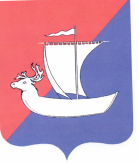 АДМИНИСТРАЦИЯ СЕЛЬСКОГО ПОСЕЛЕНИЯ «ПУСТОЗЕРСКИЙ  СЕЛЬСОВЕТ» ЗАПОЛЯРНОГО РАЙОНА 	НЕНЕЦКОГО АВТОНОМНОГО ОКРУГАП О С Т А Н О В Л Е Н И Еот  18.04.2022   № 31село  Оксино, Ненецкий автономный округО ВНЕСЕНИИ ИЗМЕНЕНИЙ В ПОСТАНОВЛЕНИЕ АДМИНИСТРАЦИИ СЕЛЬСКОГО ПОСЕЛЕНИЯ «ПУСТОЗЕРСКИЙ СЕЛЬСОВЕТ» ЗАПОЛЯРНОГО РАЙОНА НЕНЕЦКОГО АВТОНОМНОГО ОКРУГА ОТ 11.11.2021 №108«ОБ  УТВЕРЖДЕНИИ  СРЕДНЕСРОЧНОГО  ФИНАНСОВОГО  ПЛАНАСЕЛЬСКОГО ПОСЕЛЕНИЯ «ПУСТОЗЕРСКИЙ СЕЛЬСОВЕТ»ЗАПОЛЯРНОГО РАЙОНА НЕНЕЦКОГО АВТОНОМНОГО ОКРУГАНА 2022-2024 ГОДЫ»	В  связи  с принятием изменений  в решение  Совета  депутатов  Сельского поселения «Пустозерский сельсовет» Заполярного района Ненецкого автономного округа  от 28.12.2021 №2 «О местном  бюджете  на 2022 год»,  внести  изменения  в постановление  Администрации Сельского поселения  «Пустозерский сельсовет» Заполярного района Ненецкого автономного округа  от 11.11.2021 №108  «Об  утверждении  среднесрочного  финансового  плана  Сельского поселения  «Пустозерский сельсовет» Заполярного района  на 2022-2024 годы», Администрация Сельского поселения «Пустозерский сельсовет» Заполярного района Ненецкого автономного округа ПОСТАНОВЛЯЕТ:	1. Утвердить среднесрочный финансовый план Сельского поселения «Пустозерский сельсовет» Ненецкого автономного округа Заполярного района на 2022-2024 годы в новой редакции (прилагается).	2. Контроль за исполнением настоящего постановления возложить на финансиста Администрации Сельского поселения «Пустозерский сельсовет» Заполярного района Ненецкого автономного округа Рочеву А.А. Глава Сельского поселения                                                          «Пустозерский сельсовет» ЗР НАО                                                       С.М.Макарова                                                           АДМИНИСТРАЦИЯ СЕЛЬСКОГО ПОСЕЛЕНИЯ «ПУСТОЗЕРСКИЙ  СЕЛЬСОВЕТ» ЗАПОЛЯРНОГО РАЙОНА 	НЕНЕЦКОГО АВТОНОМНОГО ОКРУГАП О С Т А Н О В Л Е Н И Еот   21.04 .2022  № 33с. Оксино Ненецкий автономный округОБ  УТВЕРЖДЕНИИ  ПОРЯДКА  РАЗРАБОТКИ  И  УТВЕРЖДЕНИЯ  БЮДЖЕТНОГО  ПРОГНОЗА  СЕЛЬСКОГО ПОСЕЛЕНИЯ  «ПУСТОЗЕРСКИЙ СЕЛЬСОВЕТ» ЗАПОЛЯРНОГО РАЙОНА  НЕНЕЦКОГО АВТОНОМНОГО ОКРУГА НА ДОЛГОСРОЧНЫЙ  ПЕРИОДВ соответствии с пунктом 4 статьи 170.1 Бюджетного кодекса Российской Федерации, Администрация Сельского поселения «Пустозерский сельсовет» Заполярного района Ненецкого автономного округа ПОСТАНОВЛЯЕТ:1. Утвердить прилагаемый Порядок разработки и утверждения бюджетного прогноза  Сельского поселения «Пустозерский сельсовет» Заполярного района Ненецкого автономного округа на долгосрочный период.2. Признать утратившим силу постановление Администрации муниципального образования «Пустозерский сельсовет» Ненецкого автономного округа от 21.11.2018 №129 «Об утверждении Порядка разработки и утверждения бюджетного прогноза  муниципального образования «Пустозерский сельсовет» Ненецкого автономного округа на долгосрочный период».3. Настоящее постановление вступает в силу после его официального опубликования (обнародования).Глава Сельского поселения «Пустозерский  сельсовет» ЗР НАО                                                     С.М.МакароваПриложениек постановлению Администрации Сельского поселения «Пустозерский сельсовет» ЗР НАОот 21.04.2022 № 33Порядок разработки и утверждения бюджетного прогноза  Сельского поселения «Пустозерский сельсовет» Заполярного района Ненецкого автономного округа на долгосрочный период1. Общие положения1.1. Настоящий Порядок  определяет правила разработки и утверждения, период действия, а также требования к составу и содержанию бюджетного прогноза Сельского поселения «Пустозерский сельсовет» Заполярного района Ненецкого автономного округа на долгосрочный период (далее - бюджетный прогноз).1.2. Бюджетный прогноз формируется в целях осуществления долгосрочного бюджетного планирования в Сельском поселении «Пустозерский сельсовет» Заполярного района Ненецкого автономного округа на долгосрочный период.2. Разработка и утверждение бюджетного прогноза2.1. Бюджетный прогноз разрабатывается каждые три года на шестилетний период на основе прогноза социально-экономического развития Сельского поселения «Пустозерский сельсовет» Заполярного района Ненецкого автономного округа (далее - прогноз социально-экономического развития) на соответствующий период.2.2. Бюджетный прогноз может быть изменен с учетом изменения прогноза социально-экономического развития на соответствующий период и принятого решения о местном бюджете на очередной финансовый год без продления периода его действия.2.4.  Разработку бюджетного прогноза (проекта бюджетного прогноза, проекта изменений бюджетного прогноза) осуществляет Администрация Сельского поселения «Пустозерский сельсовет» Заполярного района Ненецкого автономного округа (далее - Администрация Сельского поселения).2.5. Бюджетный прогноз (проект бюджетного прогноза, проект изменений бюджетного прогноза) Сельского поселения «Пустозерский сельсовет» Заполярного района Ненецкого автономного округа на долгосрочный период (за исключением показателей финансового обеспечения муниципальных программ) представляется в Совет депутатов Сельского поселения «Пустозерский сельсовет» Заполярного района Ненецкого автономного округа одновременно с проектом решения о местном бюджете.2.7. Бюджетный прогноз (изменения бюджетного прогноза) утверждается распоряжением Администрации Сельского поселения с учетом результатов рассмотрения проекта решения о местном бюджете в срок, не превышающий двух месяцев со дня официального опубликования (обнародования) решения о местном бюджете.3. Состав и содержание бюджетного прогноза3.1. Бюджетный прогноз включает основные параметры местного бюджета (далее - параметры).3.2. Прогноз параметров составляется по форме согласно приложению 1 к настоящему Порядку.3.3. Информация о предельных объемах финансового обеспечения реализации программ Сельского поселения «Пустозерский сельсовет» Заполярного района Ненецкого автономного округа на период их действия отражается по форме согласно приложению 2 к настоящему Порядку.Приложение 1к Порядку разработки и утверждения бюджетного прогноза  Сельского поселения «Пустозерский сельсовет» на долгосрочный периодФОРМАПрогнозосновных параметров бюджета Сельского поселения «Пустозерский сельсовет» Заполярного района Ненецкого автономного округа(тыс. руб.)Приложение 2к Порядку разработки и утверждения бюджетного прогноза  Сельского поселения «Пустозерский сельсовет»на долгосрочный периодФОРМАПредельные объемыфинансового обеспечения реализации программСельского поселения «Пустозерский сельсовет»Заполярного района Ненецкого автономного округа(тыс. руб.)--------------------------------<*> При наличии нескольких источников финансового обеспечения муниципальных программ (средства окружного бюджета, районного бюджета, местного бюджета и т.д.) данные приводятся в разрезе таких источников.<**> Заполнение граф осуществляется с учетом периода действия муниципальных программ.АДМИНИСТРАЦИЯ СЕЛЬСКОГО ПОСЕЛЕНИЯ «ПУСТОЗЕРСКИЙ  СЕЛЬСОВЕТ» ЗАПОЛЯРНОГО РАЙОНА 	НЕНЕЦКОГО АВТОНОМНОГО ОКРУГАП О С Т А Н О В Л Е Н И Еот   21.04 .2022  № 34с. Оксино Ненецкий автономный округОБ ОСОБЕННОСТЯХ  РАЗРАБОТКИ  И УТВЕРЖДЕНИЯ  АДМИНИСТРАТИВНЫХ РЕГЛАМЕТОВ  ПРЕДОСТАВЛЕНИЯ  МУНИЦИПАЛЬНЫХ  УСЛУГ  В 2022  ГОДУВ соответствии со статьей 14 Федерального закона от 08.03.2022 № 46-ФЗ «О внесении изменений в отдельные законодательные акты Российской Федерации», постановлением Правительства Российской Федерации от 24.03.2022 № 454 «Об особенностях организации предоставления государственных услуг, а также разработки и принятия административных регламентов предоставления государственных услуг в 2022 году», Администрация Сельского поселения «Пустозерский сельсовет» Заполярного района Ненецкого автономного округа ПОСТАНОВЛЯЕТ:При разработке и утверждении административных регламентов предоставления муниципальных услуг (далее  административные регламенты) требования Порядка разработки и утверждения административных регламентов предоставления муниципальных услуг, утвержденного постановлением Администрации Сельского поселения «Пустозерский сельсовет» Заполярного района Ненецкого автономного округа от 04.02.2022 №9  (далее – Порядок),  предусматривающие разработку, согласование и проведение экспертизы проектов административных регламентов с использованием программно-технических средств федеральной государственной информационной системы «Федеральный реестр государственных и муниципальных услуг (функций)», не применяются.Структура и содержание административного регламента должны соответствовать разделу II Порядка.При наличии оснований для внесения изменений в административный регламент, принятый до 01.04.2022, разрабатывается и принимается нормативный правовой акт о внесении изменений в административный регламент с учетом требований пункта 1 настоящего постановления, а также требований к содержанию административных регламентов, предусмотренных разделом II Порядка.Структурным подразделениям  Администрации Сельского поселения «Пустозерский сельсовет» Заполярного района Ненецкого автономного округа, подготовившим административные регламенты предоставления муниципальных услуг в соответствии с пунктом 1 настоящего постановления, обеспечить разработку таких административных регламентов в электронном машиночитаемом виде в соответствии со сроками, установленными частью 5 статьи 4 Федерального закона от 30.12.2020 
№ 509-ФЗ «О внесении изменений в отдельные законодательные акты Российской Федерации» и распоряжением Администрации Ненецкого автономного округа от 21.12.2021 № 113-р «Об утверждении Плана-графика по приведению административных регламентов предоставления государственных и муниципальных услуг, предоставляемых исполнительными органами государственной власти Ненецкого автономного округа, органами местного самоуправления муниципальных образований Ненецкого автономного округа, в соответствие с требованиями Федерального закона от 27.07.2010 № 210-ФЗ «Об организации предоставления государственных и муниципальных услуг» на 2022 год (первый этап)».Настоящее постановление вступает после его официального опубликования (обнародования).Глава Сельского поселения«Пустозерский сельсовет» ЗР НАО                                           С.М.Макарова                            АДМИНИСТРАЦИЯ СЕЛЬСКОГО ПОСЕЛЕНИЯ «ПУСТОЗЕРСКИЙ  СЕЛЬСОВЕТ» ЗАПОЛЯРНОГО РАЙОНА 	НЕНЕЦКОГО АВТОНОМНОГО ОКРУГАП О С Т А Н О В Л Е Н И Еот   22.04 .2022  № 35с. Оксино Ненецкий автономный округОБ  УТВЕРЖДЕНИИ  ПОЛОЖЕНИЯ  О  МЕСТНОЙ  АВТОМАТИЗИРОВАННОЙ СИСТЕМЕ  ЦЕНТРАЛИЗОВАННОГО  ОПОВЕЩЕНИЯ  НАСЕЛЕНИЯ  СЕЛЬСКОГО ПОСЕЛЕНИЯ «ПУСТОЗЕРСКИЙ СЕЛЬСОВЕТ»  ЗАПОЛЯРНОГО РАЙОНА НЕНЕЦКОГО АВТОНОМНОГО ОКРУГАВ соответствии с Федеральным законом от 21.12.1994 № 68-ФЗ «О защите населения и территорий от чрезвычайных ситуаций природного и техногенного характера», Федеральным законом от 06.10.2003 № 131-ФЗ «Об общих принципах организации местного самоуправления в Российской Федерации» в целях защиты населения и территорий от чрезвычайных ситуаций, Администрация Сельского поселения «Пустозерский  сельсовет» Заполярного района  Ненецкого автономного округа ПОСТАНОВЛЯЕТ:1. Утвердить Положение о местной автоматизированной системе централизованного оповещения населения Сельского поселения  «Пустозерский сельсовет» Заполярного района  Ненецкого автономного округа согласно Приложению.2. Настоящее постановление вступает в силу после его официального опубликования (обнародования). .Глава Сельского поселения«Пустозерский сельсовет» ЗР НАО                            С.М.Макарова			Приложение 1к постановлению Администрации Сельского поселения «Пустозерский сельсовет» ЗР НАОот   22.04.2022 № 35Положениео местной автоматизированной системе централизованного оповещения населенияСельского поселения «Пустозерский сельсовет» Заполярного района Ненецкого автономного округаРаздел IОбщие положения1. Настоящее Положение, разработано в соответствии с постановлением Правительства Российской Федерации от 30.12.2003 № 794 «О единой государственной системе предупреждения и ликвидации чрезвычайных ситуаций», Положением о системах оповещения населения, утвержденным приказом Министерства Российской Федерации по делам гражданской обороны, чрезвычайным ситуациям и ликвидации последствий стихийных бедствий № 578и Министерства цифрового развития, связи и массовых коммуникаций Российской Федерации № 365 от 31.07.2020 (далее – Положение о системах оповещения населения), определяет назначение, задачи и требования к местной автоматизированной системе централизованного оповещения населения Сельского поселения «Пустозерский сельсовет» Заполярного района  Ненецкого автономного округа (далее – МАСЦО) ее задействование и поддержание в состоянии постоянной готовности.2. Основные понятия и термины, используемые в настоящем Положении, применяются в значениях, определенных Положением о системах оповещения населения.3. МАСЦО создается на муниципальном уровне функционирования единой государственной системы предупрежденияи ликвидации чрезвычайных ситуаций 
(далее – РСЧС).Границами зоны действия МАСЦО являются границы Сельского поселения «Пустозерский сельсовет» Заполярного района  Ненецкого автономного округа.4. На МАСЦО оформляется паспорт, рекомендуемый образец которого приведен в Приложении № 2 к Положению о системах оповещения населения.Раздел IIНазначение и основные задачиМАСЦО5. МАСЦО предназначена для обеспечения доведения сигналов оповещения и экстренной информации до населения, органов управления и РСЧС.6. Основной задачей МАСЦО является обеспечение доведения сигналов оповещения и экстренной информации до:1) руководящего состава муниципального звена территориальной подсистемы единой государственной системы предупреждения и ликвидации чрезвычайных ситуаций (далее – муниципальное звено ТП РСЧС);2) Главного управления Министерства Российской Федерации по делам гражданской обороны, чрезвычайным ситуациям и ликвидации последствий стихийных бедствий по Ненецкому автономному округу (далее – Главное управление МЧС России по Ненецкому автономному округу);3) органов, специально уполномоченных на решение задач в области защиты населения и территорий от чрезвычайных ситуаций при Сельском поселении «Пустозерский сельсовет» Заполярного района  Ненецкого автономного округа (далее – специально уполномоченный орган поселения);4) дежурных (дежурно-диспетчерских) служб организаций;5) людей, находящихся на территории поселения.Раздел IIIПорядок задействованияМАСЦО7. Задействование по предназначению МАСЦО планируется и осуществляется в соответствии с настоящим Положением, Планом действий по предупреждению и ликвидации чрезвычайных ситуаций на территории  Сельского поселения «Пустозерский сельсовет» Заполярного района  Ненецкого автономного округа.8. Органы повседневного управления РСЧС, получив в системе управления РСЧС сигналы оповещения и (или) экстренную информацию, подтверждают получение и немедленно доводят их до главы Сельского поселения «Пустозерский сельсовет» Заполярного района  Ненецкого автономного округа, а также органов управления районного звена ТП РСЧС.9. Решение на задействование муниципальной системы оповещения принимается главой Сельского поселения «Пустозерский сельсовет» Заполярного района  Ненецкого автономного округа.10. Специалист Администрации Сельского поселения «Пустозерский сельсовет» Заполярного района  Ненецкого автономного округа получив решение на задействование МАСЦО, подтверждает его получение в соответствии с инструкциями по доведению сигналов оповещения и (или) экстренной информации до органов управления и сил гражданской обороны и районного звена ТП РСЧС, утверждаемыми 
в установленном порядке.11. Передача сигналов оповещения и (или) экстренной информации может осуществляться в автоматическом, автоматизированном либо ручном режимах функционирования МАСЦО.Основной и приоритетный режим функционирования МАСЦО – автоматизированный.12. Передача сигналов оповещения и (или) экстренной информации населению осуществляется в соответствии с требованиями, изложенными 
в Положении о системах оповещения населения.Раздел IVПоддержание в готовностиМАСЦО13. Поддержание в состоянии постоянной готовности к использованию МАСЦО осуществляется в соответствии с Положением о системах оповещения населения, утвержденного приказом МЧС России, Мининформсвязи России и Минкультуры России от 25.07.2006 № 422/90/376.14. Комплексные проверки готовности МАСЦО проводятся два раза в год по решению Управления гражданской защиты и обеспечения пожарной безопасности Ненецкого автономного округа.15. По результатам комплексной проверки готовности МАСЦО оформляется акт, в котором отражаются проверенные вопросы, выявленные недостатки, предложения по их своевременному устранению и оценка готовности МАСЦО.Приложение 2к постановлению Администрации Сельского поселения «Пустозерский сельсовет» ЗР НАОот   22.04.2022 № 35ПАСПОРТ системы оповещения населения (МАСЦО)
Сельского поселения «Пустозерский сельсовет» Заполярного района Ненецкого автономного округа
по состоянию на __.__.20__ г.Наименование: Сельское поселение «Пустозерский сельсовет» ЗР НАОШифр: отсутствует Год ввода системы оповещения в эксплуатацию: ___________Установленный срок эксплуатации системы оповещения ___ (лет). Превышение эксплуатационного ресурса  ___ (лет).1. Охват населения1.1. Охват населения средствами оповещения:    ------------------------------------------1.2. Охват населения различными средствами оповещения, в %1.3. Охват населения локальными системами оповещения организаций, эксплуатирующих ОПО I и II классов опасности, особо радиационно-опасные и ядерно-опасные производства и объекты, гидротехнические сооружения чрезвычайно высокой опасности, гидротехнические сооружения высокой и др.опасности1.4. Охват населения в зонах, подверженных угрозам природного и техногенного характера, комплексными системами экстренного оповещения населения ГКСЭОН)1.5. Охват населения, средствами ОКСИОН1.6. Наличие систем оповещения в местах массового скопления людей: всего необходимо  ___, имеется ___,в том числе: на автомобильных вокзалах необходимо ___, имеется ___;на железнодорожных вокзалах необходимо ___, имеется __;на стадионах необходимо 0___ имеется ____;в других местах (крупных рынках, зрелищных объектах и т.д.)  необходимо___, имеется 0___2. Техническая характеристика системы оповещения.2.1. Тип технических средств оповещения, используемых в системе оповещения (перечислить):2.2. Обеспечение автоматизированного управления системой оповещения (да/нет):из административного центра субъекта РФ – ________ (указать название и принадлежность пункта управления);из загородной зоны субъекта РФ - ____;с подвижного пункта управления - ______.2.3. Количество используемых в системе оповещения оконечных средствоповещения  ____________________________2.4. Места установки АРМ оконечных комплектов аппаратуры оповещения12.5. Электронные средства массовой информации, используемые в системе оповещения (кол. ед.) – ________________________2.6. Обеспечение перехвата каналов теле и радиовещания:в автоматизированном режиме (отдельно перечислить наименования каналов теле и радиовещания) – ______________;из студий вещания (отдельно перечислить наименования каналов теле
 и радиовещания)  - ______________.2.7. Резерв средств оповещения.2.7.1 Наличие резерва стационарных средств оповещения (указать тип, количество технических средств оповещения и достаточность резерва в %) – _________.2.7.2 Наличие резерва мобильных  средств  оповещения  (указать  тип, количество    технических   средств   оповещения,   их   принадлежность   и достаточность резерва в %) – _________.2.8. Организация оповещения по линии Минобороны России:от частей ВВС ПВО  - ___________;от штаба ВО  - ___________;от военных гарнизонов МО РФ  - ___________;от военкоматов  - ____________3. Организация эксплуатационно-технического обслуживания (ЭТО)    --------------------------------------------------------------4. Стоимость  эксплуатационно-технического  обслуживания  техническихсредств оповещения в год -_________ (тыс. руб.).5. Задолженность  за  эксплуатационно-техническое  обслуживание  передорганизациями, проводящими ЭТО за предыдущий год  -_________(тыс. руб.).Председатель КЧС и ОПБ Сельского поселения «Пустозерский сельсовет» ЗР НАО                                             ____________Информационный бюллетень № 8,  2022  Издатель: Администрация Сельского поселения «Пустозерский сельсовет» ЗР  НАО и  Совет депутатов Сельского поселения «Пустозерский сельсовет» ЗР НАО. Село  Оксино, редактор  Батманова М.В. Тираж 30  экз. Бесплатно. Отпечатан на принтере Администрации Сельского поселения «Пустозерский сельсовет» ЗР НАО    О Ф И Ц И А Л Ь Н ОСРЕДНЕСРОЧНЫЙ ФИНАНСОВЫЙ ПЛАНСРЕДНЕСРОЧНЫЙ ФИНАНСОВЫЙ ПЛАНСРЕДНЕСРОЧНЫЙ ФИНАНСОВЫЙ ПЛАНСРЕДНЕСРОЧНЫЙ ФИНАНСОВЫЙ ПЛАНСРЕДНЕСРОЧНЫЙ ФИНАНСОВЫЙ ПЛАНСРЕДНЕСРОЧНЫЙ ФИНАНСОВЫЙ ПЛАНСРЕДНЕСРОЧНЫЙ ФИНАНСОВЫЙ ПЛАНСРЕДНЕСРОЧНЫЙ ФИНАНСОВЫЙ ПЛАНСРЕДНЕСРОЧНЫЙ ФИНАНСОВЫЙ ПЛАНСРЕДНЕСРОЧНЫЙ ФИНАНСОВЫЙ ПЛАНСРЕДНЕСРОЧНЫЙ ФИНАНСОВЫЙ ПЛАНСРЕДНЕСРОЧНЫЙ ФИНАНСОВЫЙ ПЛАНСЕЛЬСКОГО ПОСЕЛЕНИЯ "ПУСТОЗЕРСКИЙ СЕЛЬСОВЕТ"СЕЛЬСКОГО ПОСЕЛЕНИЯ "ПУСТОЗЕРСКИЙ СЕЛЬСОВЕТ"СЕЛЬСКОГО ПОСЕЛЕНИЯ "ПУСТОЗЕРСКИЙ СЕЛЬСОВЕТ"СЕЛЬСКОГО ПОСЕЛЕНИЯ "ПУСТОЗЕРСКИЙ СЕЛЬСОВЕТ"СЕЛЬСКОГО ПОСЕЛЕНИЯ "ПУСТОЗЕРСКИЙ СЕЛЬСОВЕТ"СЕЛЬСКОГО ПОСЕЛЕНИЯ "ПУСТОЗЕРСКИЙ СЕЛЬСОВЕТ"СЕЛЬСКОГО ПОСЕЛЕНИЯ "ПУСТОЗЕРСКИЙ СЕЛЬСОВЕТ"СЕЛЬСКОГО ПОСЕЛЕНИЯ "ПУСТОЗЕРСКИЙ СЕЛЬСОВЕТ"СЕЛЬСКОГО ПОСЕЛЕНИЯ "ПУСТОЗЕРСКИЙ СЕЛЬСОВЕТ"СЕЛЬСКОГО ПОСЕЛЕНИЯ "ПУСТОЗЕРСКИЙ СЕЛЬСОВЕТ"СЕЛЬСКОГО ПОСЕЛЕНИЯ "ПУСТОЗЕРСКИЙ СЕЛЬСОВЕТ"СЕЛЬСКОГО ПОСЕЛЕНИЯ "ПУСТОЗЕРСКИЙ СЕЛЬСОВЕТ"ЗАПОЛЯРНОГО РАЙОНА  НЕНЕЦКОГО АВТОНОМНОГО ОКРУГАЗАПОЛЯРНОГО РАЙОНА  НЕНЕЦКОГО АВТОНОМНОГО ОКРУГАЗАПОЛЯРНОГО РАЙОНА  НЕНЕЦКОГО АВТОНОМНОГО ОКРУГАЗАПОЛЯРНОГО РАЙОНА  НЕНЕЦКОГО АВТОНОМНОГО ОКРУГАЗАПОЛЯРНОГО РАЙОНА  НЕНЕЦКОГО АВТОНОМНОГО ОКРУГАЗАПОЛЯРНОГО РАЙОНА  НЕНЕЦКОГО АВТОНОМНОГО ОКРУГАЗАПОЛЯРНОГО РАЙОНА  НЕНЕЦКОГО АВТОНОМНОГО ОКРУГАЗАПОЛЯРНОГО РАЙОНА  НЕНЕЦКОГО АВТОНОМНОГО ОКРУГАЗАПОЛЯРНОГО РАЙОНА  НЕНЕЦКОГО АВТОНОМНОГО ОКРУГАЗАПОЛЯРНОГО РАЙОНА  НЕНЕЦКОГО АВТОНОМНОГО ОКРУГАЗАПОЛЯРНОГО РАЙОНА  НЕНЕЦКОГО АВТОНОМНОГО ОКРУГАЗАПОЛЯРНОГО РАЙОНА  НЕНЕЦКОГО АВТОНОМНОГО ОКРУГА1. ОСНОВНЫЕ ПАРАМЕТРЫ1. ОСНОВНЫЕ ПАРАМЕТРЫ1. ОСНОВНЫЕ ПАРАМЕТРЫ1. ОСНОВНЫЕ ПАРАМЕТРЫ1. ОСНОВНЫЕ ПАРАМЕТРЫ1. ОСНОВНЫЕ ПАРАМЕТРЫ1. ОСНОВНЫЕ ПАРАМЕТРЫ1. ОСНОВНЫЕ ПАРАМЕТРЫ1. ОСНОВНЫЕ ПАРАМЕТРЫ1. ОСНОВНЫЕ ПАРАМЕТРЫ1. ОСНОВНЫЕ ПАРАМЕТРЫ1. ОСНОВНЫЕ ПАРАМЕТРЫБЮДЖЕТА СЕЛЬСКОГО ПОСЕЛЕНИЯ  "ПУСТОЗЕРСКИЙ СЕЛЬСОВЕТ"БЮДЖЕТА СЕЛЬСКОГО ПОСЕЛЕНИЯ  "ПУСТОЗЕРСКИЙ СЕЛЬСОВЕТ"БЮДЖЕТА СЕЛЬСКОГО ПОСЕЛЕНИЯ  "ПУСТОЗЕРСКИЙ СЕЛЬСОВЕТ"БЮДЖЕТА СЕЛЬСКОГО ПОСЕЛЕНИЯ  "ПУСТОЗЕРСКИЙ СЕЛЬСОВЕТ"БЮДЖЕТА СЕЛЬСКОГО ПОСЕЛЕНИЯ  "ПУСТОЗЕРСКИЙ СЕЛЬСОВЕТ"БЮДЖЕТА СЕЛЬСКОГО ПОСЕЛЕНИЯ  "ПУСТОЗЕРСКИЙ СЕЛЬСОВЕТ"БЮДЖЕТА СЕЛЬСКОГО ПОСЕЛЕНИЯ  "ПУСТОЗЕРСКИЙ СЕЛЬСОВЕТ"БЮДЖЕТА СЕЛЬСКОГО ПОСЕЛЕНИЯ  "ПУСТОЗЕРСКИЙ СЕЛЬСОВЕТ"БЮДЖЕТА СЕЛЬСКОГО ПОСЕЛЕНИЯ  "ПУСТОЗЕРСКИЙ СЕЛЬСОВЕТ"БЮДЖЕТА СЕЛЬСКОГО ПОСЕЛЕНИЯ  "ПУСТОЗЕРСКИЙ СЕЛЬСОВЕТ"БЮДЖЕТА СЕЛЬСКОГО ПОСЕЛЕНИЯ  "ПУСТОЗЕРСКИЙ СЕЛЬСОВЕТ"БЮДЖЕТА СЕЛЬСКОГО ПОСЕЛЕНИЯ  "ПУСТОЗЕРСКИЙ СЕЛЬСОВЕТ"ЗАПОЛЯРНОГО РАЙОНА  НЕНЕЦКОГО АВТОНОМНОГО ОКРУГАЗАПОЛЯРНОГО РАЙОНА  НЕНЕЦКОГО АВТОНОМНОГО ОКРУГАЗАПОЛЯРНОГО РАЙОНА  НЕНЕЦКОГО АВТОНОМНОГО ОКРУГАЗАПОЛЯРНОГО РАЙОНА  НЕНЕЦКОГО АВТОНОМНОГО ОКРУГАЗАПОЛЯРНОГО РАЙОНА  НЕНЕЦКОГО АВТОНОМНОГО ОКРУГАЗАПОЛЯРНОГО РАЙОНА  НЕНЕЦКОГО АВТОНОМНОГО ОКРУГАЗАПОЛЯРНОГО РАЙОНА  НЕНЕЦКОГО АВТОНОМНОГО ОКРУГАЗАПОЛЯРНОГО РАЙОНА  НЕНЕЦКОГО АВТОНОМНОГО ОКРУГАЗАПОЛЯРНОГО РАЙОНА  НЕНЕЦКОГО АВТОНОМНОГО ОКРУГАЗАПОЛЯРНОГО РАЙОНА  НЕНЕЦКОГО АВТОНОМНОГО ОКРУГАЗАПОЛЯРНОГО РАЙОНА  НЕНЕЦКОГО АВТОНОМНОГО ОКРУГАЗАПОЛЯРНОГО РАЙОНА  НЕНЕЦКОГО АВТОНОМНОГО ОКРУГА                        тыс. руб.                         тыс. руб.                         тыс. руб. ТекущийТекущийТекущийОчереднойПлановый периодПлановый периодПлановый периодНаименование  показателяНаименование  показателяНаименование  показателяНаименование  показателяНаименование  показателяфинансовыйфинансовыйфинансовый финансовый2023202320242021202120212022годгодгодгодгодгодгодДоходы, всего80606,080606,080606,068211,444189,244189,244426,5Из них:Налоговые и неналоговые доходыНалоговые и неналоговые доходыНалоговые и неналоговые доходыНалоговые и неналоговые доходыНалоговые и неналоговые доходы5458,55458,55458,548084986,04986,04935,7Безвозмездные поступления75147,575147,575147,563403,439203,239203,239490,8Расходы, всегоРасходы, всегоРасходы, всегоРасходы, всегоРасходы, всего81296,281296,281296,268866,844189,244189,244426,5Профицит(+), дефицит (-)Профицит(+), дефицит (-)Профицит(+), дефицит (-)Профицит(+), дефицит (-)Профицит(+), дефицит (-)-690,2-690,2-690,2-655,40,00,00,0Источники финансирования дефицита бюджетаИсточники финансирования дефицита бюджетаИсточники финансирования дефицита бюджетаИсточники финансирования дефицита бюджетаИсточники финансирования дефицита бюджета-690,2-690,2-690,2-655,40,00,00,0Верхний предел муниципального долга по состоянию на 1 январяВерхний предел муниципального долга по состоянию на 1 январяВерхний предел муниципального долга по состоянию на 1 январяВерхний предел муниципального долга по состоянию на 1 январяВерхний предел муниципального долга по состоянию на 1 января0000000СРЕДНЕСРОЧНЫЙ ФИНАНСОВЫЙ ПЛАНСРЕДНЕСРОЧНЫЙ ФИНАНСОВЫЙ ПЛАНСРЕДНЕСРОЧНЫЙ ФИНАНСОВЫЙ ПЛАНСРЕДНЕСРОЧНЫЙ ФИНАНСОВЫЙ ПЛАНСРЕДНЕСРОЧНЫЙ ФИНАНСОВЫЙ ПЛАНСРЕДНЕСРОЧНЫЙ ФИНАНСОВЫЙ ПЛАНСРЕДНЕСРОЧНЫЙ ФИНАНСОВЫЙ ПЛАНСРЕДНЕСРОЧНЫЙ ФИНАНСОВЫЙ ПЛАНСРЕДНЕСРОЧНЫЙ ФИНАНСОВЫЙ ПЛАНСРЕДНЕСРОЧНЫЙ ФИНАНСОВЫЙ ПЛАНСРЕДНЕСРОЧНЫЙ ФИНАНСОВЫЙ ПЛАНСРЕДНЕСРОЧНЫЙ ФИНАНСОВЫЙ ПЛАНСРЕДНЕСРОЧНЫЙ ФИНАНСОВЫЙ ПЛАНСРЕДНЕСРОЧНЫЙ ФИНАНСОВЫЙ ПЛАНСРЕДНЕСРОЧНЫЙ ФИНАНСОВЫЙ ПЛАНСРЕДНЕСРОЧНЫЙ ФИНАНСОВЫЙ ПЛАНСРЕДНЕСРОЧНЫЙ ФИНАНСОВЫЙ ПЛАНСРЕДНЕСРОЧНЫЙ ФИНАНСОВЫЙ ПЛАНСЕЛЬСКОГО ПОСЕЛЕНИЯ "ПУСТОЗЕРСКИЙ СЕЛЬСОВЕТ"СЕЛЬСКОГО ПОСЕЛЕНИЯ "ПУСТОЗЕРСКИЙ СЕЛЬСОВЕТ"СЕЛЬСКОГО ПОСЕЛЕНИЯ "ПУСТОЗЕРСКИЙ СЕЛЬСОВЕТ"СЕЛЬСКОГО ПОСЕЛЕНИЯ "ПУСТОЗЕРСКИЙ СЕЛЬСОВЕТ"СЕЛЬСКОГО ПОСЕЛЕНИЯ "ПУСТОЗЕРСКИЙ СЕЛЬСОВЕТ"СЕЛЬСКОГО ПОСЕЛЕНИЯ "ПУСТОЗЕРСКИЙ СЕЛЬСОВЕТ"СЕЛЬСКОГО ПОСЕЛЕНИЯ "ПУСТОЗЕРСКИЙ СЕЛЬСОВЕТ"СЕЛЬСКОГО ПОСЕЛЕНИЯ "ПУСТОЗЕРСКИЙ СЕЛЬСОВЕТ"СЕЛЬСКОГО ПОСЕЛЕНИЯ "ПУСТОЗЕРСКИЙ СЕЛЬСОВЕТ"СЕЛЬСКОГО ПОСЕЛЕНИЯ "ПУСТОЗЕРСКИЙ СЕЛЬСОВЕТ"СЕЛЬСКОГО ПОСЕЛЕНИЯ "ПУСТОЗЕРСКИЙ СЕЛЬСОВЕТ"СЕЛЬСКОГО ПОСЕЛЕНИЯ "ПУСТОЗЕРСКИЙ СЕЛЬСОВЕТ"СЕЛЬСКОГО ПОСЕЛЕНИЯ "ПУСТОЗЕРСКИЙ СЕЛЬСОВЕТ"СЕЛЬСКОГО ПОСЕЛЕНИЯ "ПУСТОЗЕРСКИЙ СЕЛЬСОВЕТ"СЕЛЬСКОГО ПОСЕЛЕНИЯ "ПУСТОЗЕРСКИЙ СЕЛЬСОВЕТ"СЕЛЬСКОГО ПОСЕЛЕНИЯ "ПУСТОЗЕРСКИЙ СЕЛЬСОВЕТ"СЕЛЬСКОГО ПОСЕЛЕНИЯ "ПУСТОЗЕРСКИЙ СЕЛЬСОВЕТ"СЕЛЬСКОГО ПОСЕЛЕНИЯ "ПУСТОЗЕРСКИЙ СЕЛЬСОВЕТ"ЗАПОЛЯРНОГО РАЙОНА  НЕНЕЦКОГО АВТОНОМНОГО ОКРУГАЗАПОЛЯРНОГО РАЙОНА  НЕНЕЦКОГО АВТОНОМНОГО ОКРУГАЗАПОЛЯРНОГО РАЙОНА  НЕНЕЦКОГО АВТОНОМНОГО ОКРУГАЗАПОЛЯРНОГО РАЙОНА  НЕНЕЦКОГО АВТОНОМНОГО ОКРУГАЗАПОЛЯРНОГО РАЙОНА  НЕНЕЦКОГО АВТОНОМНОГО ОКРУГАЗАПОЛЯРНОГО РАЙОНА  НЕНЕЦКОГО АВТОНОМНОГО ОКРУГАЗАПОЛЯРНОГО РАЙОНА  НЕНЕЦКОГО АВТОНОМНОГО ОКРУГАЗАПОЛЯРНОГО РАЙОНА  НЕНЕЦКОГО АВТОНОМНОГО ОКРУГАЗАПОЛЯРНОГО РАЙОНА  НЕНЕЦКОГО АВТОНОМНОГО ОКРУГАЗАПОЛЯРНОГО РАЙОНА  НЕНЕЦКОГО АВТОНОМНОГО ОКРУГАЗАПОЛЯРНОГО РАЙОНА  НЕНЕЦКОГО АВТОНОМНОГО ОКРУГАЗАПОЛЯРНОГО РАЙОНА  НЕНЕЦКОГО АВТОНОМНОГО ОКРУГАЗАПОЛЯРНОГО РАЙОНА  НЕНЕЦКОГО АВТОНОМНОГО ОКРУГАЗАПОЛЯРНОГО РАЙОНА  НЕНЕЦКОГО АВТОНОМНОГО ОКРУГАЗАПОЛЯРНОГО РАЙОНА  НЕНЕЦКОГО АВТОНОМНОГО ОКРУГАЗАПОЛЯРНОГО РАЙОНА  НЕНЕЦКОГО АВТОНОМНОГО ОКРУГАЗАПОЛЯРНОГО РАЙОНА  НЕНЕЦКОГО АВТОНОМНОГО ОКРУГАЗАПОЛЯРНОГО РАЙОНА  НЕНЕЦКОГО АВТОНОМНОГО ОКРУГА2. РАСПРЕДЕЛЕНИЕ2. РАСПРЕДЕЛЕНИЕ2. РАСПРЕДЕЛЕНИЕ2. РАСПРЕДЕЛЕНИЕ2. РАСПРЕДЕЛЕНИЕ2. РАСПРЕДЕЛЕНИЕ2. РАСПРЕДЕЛЕНИЕ2. РАСПРЕДЕЛЕНИЕ2. РАСПРЕДЕЛЕНИЕ2. РАСПРЕДЕЛЕНИЕ2. РАСПРЕДЕЛЕНИЕ2. РАСПРЕДЕЛЕНИЕ2. РАСПРЕДЕЛЕНИЕ2. РАСПРЕДЕЛЕНИЕ2. РАСПРЕДЕЛЕНИЕ2. РАСПРЕДЕЛЕНИЕ2. РАСПРЕДЕЛЕНИЕ2. РАСПРЕДЕЛЕНИЕОБЪЕМОВ БЮДЖЕТНЫХ АССИГНОВАНИЙ ПО ГЛАВНЫМ РАСПОРЯДИТЕЛЯМОБЪЕМОВ БЮДЖЕТНЫХ АССИГНОВАНИЙ ПО ГЛАВНЫМ РАСПОРЯДИТЕЛЯМОБЪЕМОВ БЮДЖЕТНЫХ АССИГНОВАНИЙ ПО ГЛАВНЫМ РАСПОРЯДИТЕЛЯМОБЪЕМОВ БЮДЖЕТНЫХ АССИГНОВАНИЙ ПО ГЛАВНЫМ РАСПОРЯДИТЕЛЯМОБЪЕМОВ БЮДЖЕТНЫХ АССИГНОВАНИЙ ПО ГЛАВНЫМ РАСПОРЯДИТЕЛЯМОБЪЕМОВ БЮДЖЕТНЫХ АССИГНОВАНИЙ ПО ГЛАВНЫМ РАСПОРЯДИТЕЛЯМОБЪЕМОВ БЮДЖЕТНЫХ АССИГНОВАНИЙ ПО ГЛАВНЫМ РАСПОРЯДИТЕЛЯМОБЪЕМОВ БЮДЖЕТНЫХ АССИГНОВАНИЙ ПО ГЛАВНЫМ РАСПОРЯДИТЕЛЯМОБЪЕМОВ БЮДЖЕТНЫХ АССИГНОВАНИЙ ПО ГЛАВНЫМ РАСПОРЯДИТЕЛЯМОБЪЕМОВ БЮДЖЕТНЫХ АССИГНОВАНИЙ ПО ГЛАВНЫМ РАСПОРЯДИТЕЛЯМОБЪЕМОВ БЮДЖЕТНЫХ АССИГНОВАНИЙ ПО ГЛАВНЫМ РАСПОРЯДИТЕЛЯМОБЪЕМОВ БЮДЖЕТНЫХ АССИГНОВАНИЙ ПО ГЛАВНЫМ РАСПОРЯДИТЕЛЯМОБЪЕМОВ БЮДЖЕТНЫХ АССИГНОВАНИЙ ПО ГЛАВНЫМ РАСПОРЯДИТЕЛЯМОБЪЕМОВ БЮДЖЕТНЫХ АССИГНОВАНИЙ ПО ГЛАВНЫМ РАСПОРЯДИТЕЛЯМОБЪЕМОВ БЮДЖЕТНЫХ АССИГНОВАНИЙ ПО ГЛАВНЫМ РАСПОРЯДИТЕЛЯМОБЪЕМОВ БЮДЖЕТНЫХ АССИГНОВАНИЙ ПО ГЛАВНЫМ РАСПОРЯДИТЕЛЯМОБЪЕМОВ БЮДЖЕТНЫХ АССИГНОВАНИЙ ПО ГЛАВНЫМ РАСПОРЯДИТЕЛЯМОБЪЕМОВ БЮДЖЕТНЫХ АССИГНОВАНИЙ ПО ГЛАВНЫМ РАСПОРЯДИТЕЛЯМСРЕДСТВ БЮДЖЕТА СЕЛЬСКОГО ПОСЕЛЕНИЯ  "ПУСТОЗЕРСКИЙ СЕЛЬСОВЕТ"СРЕДСТВ БЮДЖЕТА СЕЛЬСКОГО ПОСЕЛЕНИЯ  "ПУСТОЗЕРСКИЙ СЕЛЬСОВЕТ"СРЕДСТВ БЮДЖЕТА СЕЛЬСКОГО ПОСЕЛЕНИЯ  "ПУСТОЗЕРСКИЙ СЕЛЬСОВЕТ"СРЕДСТВ БЮДЖЕТА СЕЛЬСКОГО ПОСЕЛЕНИЯ  "ПУСТОЗЕРСКИЙ СЕЛЬСОВЕТ"СРЕДСТВ БЮДЖЕТА СЕЛЬСКОГО ПОСЕЛЕНИЯ  "ПУСТОЗЕРСКИЙ СЕЛЬСОВЕТ"СРЕДСТВ БЮДЖЕТА СЕЛЬСКОГО ПОСЕЛЕНИЯ  "ПУСТОЗЕРСКИЙ СЕЛЬСОВЕТ"СРЕДСТВ БЮДЖЕТА СЕЛЬСКОГО ПОСЕЛЕНИЯ  "ПУСТОЗЕРСКИЙ СЕЛЬСОВЕТ"СРЕДСТВ БЮДЖЕТА СЕЛЬСКОГО ПОСЕЛЕНИЯ  "ПУСТОЗЕРСКИЙ СЕЛЬСОВЕТ"СРЕДСТВ БЮДЖЕТА СЕЛЬСКОГО ПОСЕЛЕНИЯ  "ПУСТОЗЕРСКИЙ СЕЛЬСОВЕТ"СРЕДСТВ БЮДЖЕТА СЕЛЬСКОГО ПОСЕЛЕНИЯ  "ПУСТОЗЕРСКИЙ СЕЛЬСОВЕТ"СРЕДСТВ БЮДЖЕТА СЕЛЬСКОГО ПОСЕЛЕНИЯ  "ПУСТОЗЕРСКИЙ СЕЛЬСОВЕТ"СРЕДСТВ БЮДЖЕТА СЕЛЬСКОГО ПОСЕЛЕНИЯ  "ПУСТОЗЕРСКИЙ СЕЛЬСОВЕТ"СРЕДСТВ БЮДЖЕТА СЕЛЬСКОГО ПОСЕЛЕНИЯ  "ПУСТОЗЕРСКИЙ СЕЛЬСОВЕТ"СРЕДСТВ БЮДЖЕТА СЕЛЬСКОГО ПОСЕЛЕНИЯ  "ПУСТОЗЕРСКИЙ СЕЛЬСОВЕТ"СРЕДСТВ БЮДЖЕТА СЕЛЬСКОГО ПОСЕЛЕНИЯ  "ПУСТОЗЕРСКИЙ СЕЛЬСОВЕТ"СРЕДСТВ БЮДЖЕТА СЕЛЬСКОГО ПОСЕЛЕНИЯ  "ПУСТОЗЕРСКИЙ СЕЛЬСОВЕТ"СРЕДСТВ БЮДЖЕТА СЕЛЬСКОГО ПОСЕЛЕНИЯ  "ПУСТОЗЕРСКИЙ СЕЛЬСОВЕТ"СРЕДСТВ БЮДЖЕТА СЕЛЬСКОГО ПОСЕЛЕНИЯ  "ПУСТОЗЕРСКИЙ СЕЛЬСОВЕТ"  ЗАПОЛЯРНОГО РАЙОНА НЕНЕЦКОГО АВТОНОМНОГО ОКРУГА  ЗАПОЛЯРНОГО РАЙОНА НЕНЕЦКОГО АВТОНОМНОГО ОКРУГА  ЗАПОЛЯРНОГО РАЙОНА НЕНЕЦКОГО АВТОНОМНОГО ОКРУГА  ЗАПОЛЯРНОГО РАЙОНА НЕНЕЦКОГО АВТОНОМНОГО ОКРУГА  ЗАПОЛЯРНОГО РАЙОНА НЕНЕЦКОГО АВТОНОМНОГО ОКРУГА  ЗАПОЛЯРНОГО РАЙОНА НЕНЕЦКОГО АВТОНОМНОГО ОКРУГА  ЗАПОЛЯРНОГО РАЙОНА НЕНЕЦКОГО АВТОНОМНОГО ОКРУГА  ЗАПОЛЯРНОГО РАЙОНА НЕНЕЦКОГО АВТОНОМНОГО ОКРУГА  ЗАПОЛЯРНОГО РАЙОНА НЕНЕЦКОГО АВТОНОМНОГО ОКРУГА  ЗАПОЛЯРНОГО РАЙОНА НЕНЕЦКОГО АВТОНОМНОГО ОКРУГА  ЗАПОЛЯРНОГО РАЙОНА НЕНЕЦКОГО АВТОНОМНОГО ОКРУГА  ЗАПОЛЯРНОГО РАЙОНА НЕНЕЦКОГО АВТОНОМНОГО ОКРУГА  ЗАПОЛЯРНОГО РАЙОНА НЕНЕЦКОГО АВТОНОМНОГО ОКРУГА  ЗАПОЛЯРНОГО РАЙОНА НЕНЕЦКОГО АВТОНОМНОГО ОКРУГА  ЗАПОЛЯРНОГО РАЙОНА НЕНЕЦКОГО АВТОНОМНОГО ОКРУГА  ЗАПОЛЯРНОГО РАЙОНА НЕНЕЦКОГО АВТОНОМНОГО ОКРУГА  ЗАПОЛЯРНОГО РАЙОНА НЕНЕЦКОГО АВТОНОМНОГО ОКРУГА  ЗАПОЛЯРНОГО РАЙОНА НЕНЕЦКОГО АВТОНОМНОГО ОКРУГАПО РАЗДЕЛАМ, ПОДРАЗДЕЛАМ ПО РАЗДЕЛАМ, ПОДРАЗДЕЛАМ ПО РАЗДЕЛАМ, ПОДРАЗДЕЛАМ ПО РАЗДЕЛАМ, ПОДРАЗДЕЛАМ ПО РАЗДЕЛАМ, ПОДРАЗДЕЛАМ ПО РАЗДЕЛАМ, ПОДРАЗДЕЛАМ ПО РАЗДЕЛАМ, ПОДРАЗДЕЛАМ ПО РАЗДЕЛАМ, ПОДРАЗДЕЛАМ ПО РАЗДЕЛАМ, ПОДРАЗДЕЛАМ ПО РАЗДЕЛАМ, ПОДРАЗДЕЛАМ ПО РАЗДЕЛАМ, ПОДРАЗДЕЛАМ ПО РАЗДЕЛАМ, ПОДРАЗДЕЛАМ ПО РАЗДЕЛАМ, ПОДРАЗДЕЛАМ ПО РАЗДЕЛАМ, ПОДРАЗДЕЛАМ ПО РАЗДЕЛАМ, ПОДРАЗДЕЛАМ ПО РАЗДЕЛАМ, ПОДРАЗДЕЛАМ ПО РАЗДЕЛАМ, ПОДРАЗДЕЛАМ ПО РАЗДЕЛАМ, ПОДРАЗДЕЛАМ И ВИДАМ РАСХОДОВ КЛАССИФИКАЦИИ РАСХОДОВ БЮДЖЕТОВИ ВИДАМ РАСХОДОВ КЛАССИФИКАЦИИ РАСХОДОВ БЮДЖЕТОВИ ВИДАМ РАСХОДОВ КЛАССИФИКАЦИИ РАСХОДОВ БЮДЖЕТОВИ ВИДАМ РАСХОДОВ КЛАССИФИКАЦИИ РАСХОДОВ БЮДЖЕТОВИ ВИДАМ РАСХОДОВ КЛАССИФИКАЦИИ РАСХОДОВ БЮДЖЕТОВИ ВИДАМ РАСХОДОВ КЛАССИФИКАЦИИ РАСХОДОВ БЮДЖЕТОВИ ВИДАМ РАСХОДОВ КЛАССИФИКАЦИИ РАСХОДОВ БЮДЖЕТОВИ ВИДАМ РАСХОДОВ КЛАССИФИКАЦИИ РАСХОДОВ БЮДЖЕТОВИ ВИДАМ РАСХОДОВ КЛАССИФИКАЦИИ РАСХОДОВ БЮДЖЕТОВИ ВИДАМ РАСХОДОВ КЛАССИФИКАЦИИ РАСХОДОВ БЮДЖЕТОВИ ВИДАМ РАСХОДОВ КЛАССИФИКАЦИИ РАСХОДОВ БЮДЖЕТОВИ ВИДАМ РАСХОДОВ КЛАССИФИКАЦИИ РАСХОДОВ БЮДЖЕТОВИ ВИДАМ РАСХОДОВ КЛАССИФИКАЦИИ РАСХОДОВ БЮДЖЕТОВИ ВИДАМ РАСХОДОВ КЛАССИФИКАЦИИ РАСХОДОВ БЮДЖЕТОВИ ВИДАМ РАСХОДОВ КЛАССИФИКАЦИИ РАСХОДОВ БЮДЖЕТОВИ ВИДАМ РАСХОДОВ КЛАССИФИКАЦИИ РАСХОДОВ БЮДЖЕТОВИ ВИДАМ РАСХОДОВ КЛАССИФИКАЦИИ РАСХОДОВ БЮДЖЕТОВИ ВИДАМ РАСХОДОВ КЛАССИФИКАЦИИ РАСХОДОВ БЮДЖЕТОВ(тыс. рублей)(тыс. рублей)ГлаваГлаваРазделподразделподразделЦелевая статьяЦелевая статьяВид          расходаВид          расходаОчереднойОчереднойПлановый периодПлановый периодПлановый периодНаименование  показателяНаименование  показателяНаименование  показателяНаименование  показателяГлаваГлаваРазделподразделподразделЦелевая статьяЦелевая статьяВид          расходаВид          расходафинансо-финансо-202320232024ГлаваГлаваРазделподразделподразделЦелевая статьяЦелевая статьяВид          расходаВид          расходавыйвыйгодгодгодГлаваГлаваРазделподразделподразделЦелевая статьяЦелевая статьяВид          расходаВид          расхода20222022 ВСЕГО  РАСХОДОВ ВСЕГО  РАСХОДОВ ВСЕГО  РАСХОДОВ ВСЕГО  РАСХОДОВ68866,868866,844189,244189,244426,5Общегосударственные вопросыОбщегосударственные вопросыОбщегосударственные вопросыОбщегосударственные вопросы63063001000017756,717756,717940,217940,217858,3Функционирование  высшего  должностногоФункционирование  высшего  должностногоФункционирование  высшего  должностногоФункционирование  высшего  должностноголица субъекта РФ и муниципального образованиялица субъекта РФ и муниципального образованиялица субъекта РФ и муниципального образованиялица субъекта РФ и муниципального образования6306300102023161,73161,73121,73121,73166,7Глава муниципального образованияГлава муниципального образованияГлава муниципального образованияГлава муниципального образования63063001020291.0.00.0000091.0.00.000003161,73161,73121,73121,73166,7Расходы на содержание органов местного самоуправления и обеспечение их функцийРасходы на содержание органов местного самоуправления и обеспечение их функцийРасходы на содержание органов местного самоуправления и обеспечение их функцийРасходы на содержание органов местного самоуправления и обеспечение их функцийРасходы на содержание органов местного самоуправления и обеспечение их функцийРасходы на содержание органов местного самоуправления и обеспечение их функцийРасходы на содержание органов местного самоуправления и обеспечение их функцийРасходы на содержание органов местного самоуправления и обеспечение их функций63063001020291.0.00.9101091.0.00.910103161,73161,73121,73121,73166,7Расходы на выплату персоналу в целях обеспечения выполнения функций государственными (муниципальными) органами, казенными учреждениями, органами управления государственными внебюджетными фондамиРасходы на выплату персоналу в целях обеспечения выполнения функций государственными (муниципальными) органами, казенными учреждениями, органами управления государственными внебюджетными фондамиРасходы на выплату персоналу в целях обеспечения выполнения функций государственными (муниципальными) органами, казенными учреждениями, органами управления государственными внебюджетными фондамиРасходы на выплату персоналу в целях обеспечения выполнения функций государственными (муниципальными) органами, казенными учреждениями, органами управления государственными внебюджетными фондамиРасходы на выплату персоналу в целях обеспечения выполнения функций государственными (муниципальными) органами, казенными учреждениями, органами управления государственными внебюджетными фондамиРасходы на выплату персоналу в целях обеспечения выполнения функций государственными (муниципальными) органами, казенными учреждениями, органами управления государственными внебюджетными фондамиРасходы на выплату персоналу в целях обеспечения выполнения функций государственными (муниципальными) органами, казенными учреждениями, органами управления государственными внебюджетными фондамиРасходы на выплату персоналу в целях обеспечения выполнения функций государственными (муниципальными) органами, казенными учреждениями, органами управления государственными внебюджетными фондами63063001020291.0.00.9101091.0.00.910101001003161,73161,73121,73121,73166,7Функционирование законодательных  (представительных)  органов  государственной власти и представительных органов муниципальных образованийФункционирование законодательных  (представительных)  органов  государственной власти и представительных органов муниципальных образованийФункционирование законодательных  (представительных)  органов  государственной власти и представительных органов муниципальных образованийФункционирование законодательных  (представительных)  органов  государственной власти и представительных органов муниципальных образований630630010303228,4228,4230,8230,8233,3Представительный орган муниципального образованияПредставительный орган муниципального образованияПредставительный орган муниципального образованияПредставительный орган муниципального образования63063001030392.0.00.0000092.0.00.00000168,0168,0168,0168,0168,0Депутаты представительного органа Депутаты представительного органа Депутаты представительного органа Депутаты представительного органа 63063001030392.1.00.0000092.1.00.00000168,0168,0168,0168,0168,0Расходы на содержание органов местного самоуправления и обеспечение их функцийРасходы на содержание органов местного самоуправления и обеспечение их функцийРасходы на содержание органов местного самоуправления и обеспечение их функцийРасходы на содержание органов местного самоуправления и обеспечение их функций63063001030392.1.00.9101092.1.00.91010168,0168,0168,0168,0168,0Расходы на выплату персоналу в целях обеспечения выполнения функций государственными (муниципальными) органами, казенными учреждениями, органами управления государственными внебюджетными фондамиРасходы на выплату персоналу в целях обеспечения выполнения функций государственными (муниципальными) органами, казенными учреждениями, органами управления государственными внебюджетными фондамиРасходы на выплату персоналу в целях обеспечения выполнения функций государственными (муниципальными) органами, казенными учреждениями, органами управления государственными внебюджетными фондамиРасходы на выплату персоналу в целях обеспечения выполнения функций государственными (муниципальными) органами, казенными учреждениями, органами управления государственными внебюджетными фондами63063001030392.1.00.9101092.1.00.91010100100168,0168,0168,0168,0168,0Аппарат  представительного органаАппарат  представительного органаАппарат  представительного органаАппарат  представительного органа63063001030392.2.00.0000092.2.00.0000060,460,462,862,865,3Расходы на содержание органов местного самоуправления и обеспечение их функцийРасходы на содержание органов местного самоуправления и обеспечение их функцийРасходы на содержание органов местного самоуправления и обеспечение их функцийРасходы на содержание органов местного самоуправления и обеспечение их функций63063001030392.2.00.9101092.2.00.9101060,460,462,862,865,3Расходы на содержание органов местного самоуправления и обеспечение их функцийРасходы на содержание органов местного самоуправления и обеспечение их функцийРасходы на содержание органов местного самоуправления и обеспечение их функцийРасходы на содержание органов местного самоуправления и обеспечение их функций63063001030392.2.00.9101092.2.00.9101060,460,462,862,865,3Закупка товаров, работ и услуг для государственных (муниципальных) нуждЗакупка товаров, работ и услуг для государственных (муниципальных) нуждЗакупка товаров, работ и услуг для государственных (муниципальных) нуждЗакупка товаров, работ и услуг для государственных (муниципальных) нужд63063001030392.2.00.9101092.2.00.9101020020060,460,462,862,865,3Функционирование Правительства РФ, высших исполнительных органов государственной власти субъектов РФ, местных администрацийФункционирование Правительства РФ, высших исполнительных органов государственной власти субъектов РФ, местных администрацийФункционирование Правительства РФ, высших исполнительных органов государственной власти субъектов РФ, местных администрацийФункционирование Правительства РФ, высших исполнительных органов государственной власти субъектов РФ, местных администраций63063001040413150,013150,013 323,713 323,713 187,1Муниципальная программа "Развитие  административной системы местного самоуправления муниципального района "Заполярный район" на 2017-2025 годы»Муниципальная программа "Развитие  административной системы местного самоуправления муниципального района "Заполярный район" на 2017-2025 годы»Муниципальная программа "Развитие  административной системы местного самоуправления муниципального района "Заполярный район" на 2017-2025 годы»Муниципальная программа "Развитие  административной системы местного самоуправления муниципального района "Заполярный район" на 2017-2025 годы»63063001040431.0.00.0000031.0.00.000001411,61411,61 525,71 525,71 586,8Подпрограмма 6 "Возмещение части затрат органов местного самоуправления поселений Ненецкого автономного округа"Подпрограмма 6 "Возмещение части затрат органов местного самоуправления поселений Ненецкого автономного округа"Подпрограмма 6 "Возмещение части затрат органов местного самоуправления поселений Ненецкого автономного округа"Подпрограмма 6 "Возмещение части затрат органов местного самоуправления поселений Ненецкого автономного округа"63063001040431.6.00.0000031.6.00.000001411,61411,61 525,71 525,71 586,8Иные межбюджетные трансферты в рамках подпрограммы 6 "Возмещение части затрат органов местного самоуправления поселений Ненецкого автономного округа, в том числе:Иные межбюджетные трансферты в рамках подпрограммы 6 "Возмещение части затрат органов местного самоуправления поселений Ненецкого автономного округа, в том числе:Иные межбюджетные трансферты в рамках подпрограммы 6 "Возмещение части затрат органов местного самоуправления поселений Ненецкого автономного округа, в том числе:Иные межбюджетные трансферты в рамках подпрограммы 6 "Возмещение части затрат органов местного самоуправления поселений Ненецкого автономного округа, в том числе:63063001040431.6.00.8922031.6.00.892201411,61411,61 525,71 525,71 586,8Расходы на оплату коммунальных услуг и приобретение твердого топливаРасходы на оплату коммунальных услуг и приобретение твердого топливаРасходы на оплату коммунальных услуг и приобретение твердого топливаРасходы на оплату коммунальных услуг и приобретение твердого топлива63063001040431.6.00.8922031.6.00.892201411,61411,61 525,71 525,71 586,8Закупка товаров, работ и услуг для обеспечения государственных (муниципальных) нуждЗакупка товаров, работ и услуг для обеспечения государственных (муниципальных) нуждЗакупка товаров, работ и услуг для обеспечения государственных (муниципальных) нуждЗакупка товаров, работ и услуг для обеспечения государственных (муниципальных) нужд63063001040431.6.00.8922031.6.00.892202002001411,61411,61 525,71 525,71 586,8Администрация поселенияАдминистрация поселенияАдминистрация поселенияАдминистрация поселения63063001040493.0.00.0000093.0.00.0000011738,411738,411 798,011 798,011 600,3Расходы на содержание органов местного самоуправления и обеспечение их функцийРасходы на содержание органов местного самоуправления и обеспечение их функцийРасходы на содержание органов местного самоуправления и обеспечение их функцийРасходы на содержание органов местного самоуправления и обеспечение их функцийРасходы на содержание органов местного самоуправления и обеспечение их функцийРасходы на содержание органов местного самоуправления и обеспечение их функцийРасходы на содержание органов местного самоуправления и обеспечение их функцийРасходы на содержание органов местного самоуправления и обеспечение их функций63063001040493.0.00.9101093.0.00.9101011738,411738,411 798,011 798,011 600,3Расходы на выплату персоналу в целях обеспечения выполнения функций государственными (муниципальными) органами, казенными учреждениями, органами управления государственными внебюджетными фондамиРасходы на выплату персоналу в целях обеспечения выполнения функций государственными (муниципальными) органами, казенными учреждениями, органами управления государственными внебюджетными фондамиРасходы на выплату персоналу в целях обеспечения выполнения функций государственными (муниципальными) органами, казенными учреждениями, органами управления государственными внебюджетными фондамиРасходы на выплату персоналу в целях обеспечения выполнения функций государственными (муниципальными) органами, казенными учреждениями, органами управления государственными внебюджетными фондамиРасходы на выплату персоналу в целях обеспечения выполнения функций государственными (муниципальными) органами, казенными учреждениями, органами управления государственными внебюджетными фондамиРасходы на выплату персоналу в целях обеспечения выполнения функций государственными (муниципальными) органами, казенными учреждениями, органами управления государственными внебюджетными фондамиРасходы на выплату персоналу в целях обеспечения выполнения функций государственными (муниципальными) органами, казенными учреждениями, органами управления государственными внебюджетными фондамиРасходы на выплату персоналу в целях обеспечения выполнения функций государственными (муниципальными) органами, казенными учреждениями, органами управления государственными внебюджетными фондами63063001040493.0.00.9101093.0.00.9101010010010077,110077,110187,010187,010077,1Закупка товаров, работ и услуг для государственных (муниципальных) нуждЗакупка товаров, работ и услуг для государственных (муниципальных) нуждЗакупка товаров, работ и услуг для государственных (муниципальных) нуждЗакупка товаров, работ и услуг для государственных (муниципальных) нужд63063001040493.0.00.9101093.0.00.910102002001644,91644,91593,91593,91505,4Иные бюджетные ассигнованияИные бюджетные ассигнованияИные бюджетные ассигнованияИные бюджетные ассигнования63063001040493.0.00.9101093.0.00.9101080080016,416,417,117,117,8Обеспечение деятельности финансовых, налоговых и таможенных органов и органов финансового (финансово-бюджетного) надзораОбеспечение деятельности финансовых, налоговых и таможенных органов и органов финансового (финансово-бюджетного) надзораОбеспечение деятельности финансовых, налоговых и таможенных органов и органов финансового (финансово-бюджетного) надзораОбеспечение деятельности финансовых, налоговых и таможенных органов и органов финансового (финансово-бюджетного) надзора630630010606528,2528,2528,2528,2528,2Другие непрограммные расходыДругие непрограммные расходыДругие непрограммные расходыДругие непрограммные расходы63063001060698.0.00.0000098.0.00.00000528,2528,2528,2528,2528,2Межбюджетные трансферты из бюджета поселенияМежбюджетные трансферты из бюджета поселенияМежбюджетные трансферты из бюджета поселенияМежбюджетные трансферты из бюджета поселения63063001060698.0.00.9900098.0.00.99000528,2528,2528,2528,2528,2Межбюджетные трансферты бюджетам муниципальных районов из бюджетов поселений и межбюджетные трансферты бюджетам поселений из бюджетов муниципальных районов на осуществление части полномочий по решению вопросов местного значения в соответствии с заключенными соглашениямиМежбюджетные трансферты бюджетам муниципальных районов из бюджетов поселений и межбюджетные трансферты бюджетам поселений из бюджетов муниципальных районов на осуществление части полномочий по решению вопросов местного значения в соответствии с заключенными соглашениямиМежбюджетные трансферты бюджетам муниципальных районов из бюджетов поселений и межбюджетные трансферты бюджетам поселений из бюджетов муниципальных районов на осуществление части полномочий по решению вопросов местного значения в соответствии с заключенными соглашениямиМежбюджетные трансферты бюджетам муниципальных районов из бюджетов поселений и межбюджетные трансферты бюджетам поселений из бюджетов муниципальных районов на осуществление части полномочий по решению вопросов местного значения в соответствии с заключенными соглашениями63063001060698.0.00.9911098.0.00.99110528,2528,2528,2528,2528,2Межбюджетные трансфертыМежбюджетные трансфертыМежбюджетные трансфертыМежбюджетные трансферты63063001060698.0.00.9911098.0.00.99110500500528,2528,2528,2528,2528,2Резервные  фондыРезервные  фондыРезервные  фондыРезервные  фонды63063001111160,060,0100,0100,094,0Резервные фонды местных администрацийРезервные фонды местных администрацийРезервные фонды местных администрацийРезервные фонды местных администраций63063001111190.0.00.0000090.0.00.0000060,060,0100,0100,094,0Резервный фонд Резервный фонд Резервный фонд Резервный фонд 63063001111190.0.00.9001090.0.00.9001060,060,0100,0100,094,0Иные  бюджетные  ассигнованияИные  бюджетные  ассигнованияИные  бюджетные  ассигнованияИные  бюджетные  ассигнования63063001111190.0.00.9001090.0.00.9001080080060,060,0100,0100,094,0Другие общегосударственные вопросыДругие общегосударственные вопросыДругие общегосударственные вопросыДругие общегосударственные вопросы630630011313628,4628,4635,8635,8649,0Муниципальная программа "Управление муниципальным имуществом муниципального района "Заполярный район" на  2022-2030 годы"Муниципальная программа "Управление муниципальным имуществом муниципального района "Заполярный район" на  2022-2030 годы"Муниципальная программа "Управление муниципальным имуществом муниципального района "Заполярный район" на  2022-2030 годы"Муниципальная программа "Управление муниципальным имуществом муниципального района "Заполярный район" на  2022-2030 годы"63063001131342.0.00.0000042.0.00.0000059,259,261,661,664,1Иные межбюджетные трансферты в рамках МП "Управление муниципальным имуществом муниципального района "Заполярный район" на  2022-2030 годы", в том числе:Иные межбюджетные трансферты в рамках МП "Управление муниципальным имуществом муниципального района "Заполярный район" на  2022-2030 годы", в том числе:Иные межбюджетные трансферты в рамках МП "Управление муниципальным имуществом муниципального района "Заполярный район" на  2022-2030 годы", в том числе:Иные межбюджетные трансферты в рамках МП "Управление муниципальным имуществом муниципального района "Заполярный район" на  2022-2030 годы", в том числе:63063001131342.0.00.8921042.0.00.8921059,259,261,661,664,1Выполнение работ по промывке, испытаний на плотность и прочность системы отопления потребителя тепловой энергииВыполнение работ по промывке, испытаний на плотность и прочность системы отопления потребителя тепловой энергииВыполнение работ по промывке, испытаний на плотность и прочность системы отопления потребителя тепловой энергииВыполнение работ по промывке, испытаний на плотность и прочность системы отопления потребителя тепловой энергии63063001131342.0.00.8921042.0.00.8921059,259,261,661,664,1Закупка товаров, работ и услуг для обеспечения государственных (муниципальных) нуждЗакупка товаров, работ и услуг для обеспечения государственных (муниципальных) нуждЗакупка товаров, работ и услуг для обеспечения государственных (муниципальных) нуждЗакупка товаров, работ и услуг для обеспечения государственных (муниципальных) нужд63063001131342.0.00.8921042.0.00.8921020020059,259,261,661,664,1Муниципальная программа «Развитие транспортной инфраструктуры  муниципального  района  "Заполярный район" на 2021-2030 годы»Муниципальная программа «Развитие транспортной инфраструктуры  муниципального  района  "Заполярный район" на 2021-2030 годы»Муниципальная программа «Развитие транспортной инфраструктуры  муниципального  района  "Заполярный район" на 2021-2030 годы»Муниципальная программа «Развитие транспортной инфраструктуры  муниципального  района  "Заполярный район" на 2021-2030 годы»63063001131339.0.00.0000039.0.00.0000080,280,283,483,486,7Иные межбюджетные трансферты в рамках  МП «Развитие  транспортной  инфраструктуры    муниципального  района  «Заполярный район»  на 2021-2030 годы»   в том числе:Иные межбюджетные трансферты в рамках  МП «Развитие  транспортной  инфраструктуры    муниципального  района  «Заполярный район»  на 2021-2030 годы»   в том числе:Иные межбюджетные трансферты в рамках  МП «Развитие  транспортной  инфраструктуры    муниципального  района  «Заполярный район»  на 2021-2030 годы»   в том числе:Иные межбюджетные трансферты в рамках  МП «Развитие  транспортной  инфраструктуры    муниципального  района  «Заполярный район»  на 2021-2030 годы»   в том числе:63063001131339.0.00.8929039.0.00.8929080,280,283,483,486,7Обозначение  и содержание  снегоходных  маршрутовОбозначение  и содержание  снегоходных  маршрутовОбозначение  и содержание  снегоходных  маршрутовОбозначение  и содержание  снегоходных  маршрутов63063001131339.0.00.8929039.0.00.8929080,280,283,483,486,7Закупка товаров, работ и услуг для обеспечения государственных (муниципальных) нуждЗакупка товаров, работ и услуг для обеспечения государственных (муниципальных) нуждЗакупка товаров, работ и услуг для обеспечения государственных (муниципальных) нуждЗакупка товаров, работ и услуг для обеспечения государственных (муниципальных) нужд63063001131339.0.00.8929039.0.00.8929020020080,280,283,483,486,7Выполнение  переданных  государственных  полномочийВыполнение  переданных  государственных  полномочийВыполнение  переданных  государственных  полномочийВыполнение  переданных  государственных  полномочий63063001131395.0.00.0000095.0.00.0000013,713,716,416,419,7Субвенция органам местного самоуправления на осуществление отдельных государственных полномочий  НАО в сфере административных правонарушенийСубвенция органам местного самоуправления на осуществление отдельных государственных полномочий  НАО в сфере административных правонарушенийСубвенция органам местного самоуправления на осуществление отдельных государственных полномочий  НАО в сфере административных правонарушенийСубвенция органам местного самоуправления на осуществление отдельных государственных полномочий  НАО в сфере административных правонарушений63063001131395.0.00.7921095.0.00.7921013,713,716,416,419,7Закупка товаров, работ и услуг для государственных (муниципальных) нуждЗакупка товаров, работ и услуг для государственных (муниципальных) нуждЗакупка товаров, работ и услуг для государственных (муниципальных) нуждЗакупка товаров, работ и услуг для государственных (муниципальных) нужд63063001131395.0.00.7921095.0.00.7921020020013,713,716,416,419,7Другие  непрограммные  расходыДругие  непрограммные  расходыДругие  непрограммные  расходыДругие  непрограммные  расходы63063001131398.0.00.0000098.0.00.00000475,3475,3474,4474,4478,5Уплата  членских  взносов  в  ассоциацию  «Совет муниципальных образований НАО»Уплата  членских  взносов  в  ассоциацию  «Совет муниципальных образований НАО»Уплата  членских  взносов  в  ассоциацию  «Совет муниципальных образований НАО»Уплата  членских  взносов  в  ассоциацию  «Совет муниципальных образований НАО»63063001131398.0.00.9104098.0.00.91040370,0370,0370,0370,0370,0Иные   бюджетные ассигнованияИные   бюджетные ассигнованияИные   бюджетные ассигнованияИные   бюджетные ассигнования63063001131398.0.00.9104098.0.00.91040800800370,0370,0370,0370,0370,0Содержание зданий и сооружений на территории взлетно-посадочных полос и вертолетных площадокСодержание зданий и сооружений на территории взлетно-посадочных полос и вертолетных площадокСодержание зданий и сооружений на территории взлетно-посадочных полос и вертолетных площадокСодержание зданий и сооружений на территории взлетно-посадочных полос и вертолетных площадок63063001131398.0.00.9108098.0.00.9108024,224,225,225,226,2Закупка товаров, работ и услуг для государственных (муниципальных) нуждЗакупка товаров, работ и услуг для государственных (муниципальных) нуждЗакупка товаров, работ и услуг для государственных (муниципальных) нуждЗакупка товаров, работ и услуг для государственных (муниципальных) нужд63063001131398.0.00.9108098.0.00.9108020020024,224,225,225,226,2Оценка недвижимости, признание прав и регулирование отношений по государственной и муниципальной собственности.Оценка недвижимости, признание прав и регулирование отношений по государственной и муниципальной собственности.Оценка недвижимости, признание прав и регулирование отношений по государственной и муниципальной собственности.Оценка недвижимости, признание прав и регулирование отношений по государственной и муниципальной собственности.63063001131398.0.00.9109098.0.00.910905,05,00,00,00,0Закупка товаров, работ и услуг для государственных (муниципальных) нуждЗакупка товаров, работ и услуг для государственных (муниципальных) нуждЗакупка товаров, работ и услуг для государственных (муниципальных) нуждЗакупка товаров, работ и услуг для государственных (муниципальных) нужд63063001131398.0.00.9109098.0.00.910902002005,05,00,00,00,0 Эксплуатационные и иные расходы по содержанию объектов муниципальной казны Эксплуатационные и иные расходы по содержанию объектов муниципальной казны Эксплуатационные и иные расходы по содержанию объектов муниципальной казны Эксплуатационные и иные расходы по содержанию объектов муниципальной казны63063001131398.0.00.9110098.0.00.9110034,034,035,435,436,8Закупка товаров, работ и услуг для государственных (муниципальных) нуждЗакупка товаров, работ и услуг для государственных (муниципальных) нуждЗакупка товаров, работ и услуг для государственных (муниципальных) нуждЗакупка товаров, работ и услуг для государственных (муниципальных) нужд63063001131398.0.00.9110098.0.00.9110020020034,034,035,435,436,8Уплата взносов на капитальный ремонт по помещениям в многоквартирных домах, включенных в региональную программу капитального ремонта, находящимся в собственности МОУплата взносов на капитальный ремонт по помещениям в многоквартирных домах, включенных в региональную программу капитального ремонта, находящимся в собственности МОУплата взносов на капитальный ремонт по помещениям в многоквартирных домах, включенных в региональную программу капитального ремонта, находящимся в собственности МОУплата взносов на капитальный ремонт по помещениям в многоквартирных домах, включенных в региональную программу капитального ремонта, находящимся в собственности МО63063001131398.0.00.9111098.0.00.9111042,142,143,843,845,5Закупка товаров, работ и услуг для государственных (муниципальных) нуждЗакупка товаров, работ и услуг для государственных (муниципальных) нуждЗакупка товаров, работ и услуг для государственных (муниципальных) нуждЗакупка товаров, работ и услуг для государственных (муниципальных) нужд63063001131398.0.00.9111098.0.00.9111020020042,142,143,843,845,5Национальная  оборонаНациональная  оборонаНациональная  оборонаНациональная  оборона630630020000175,5175,5175,5175,5175,5Мобилизационная и вневойсковая  подготовкаМобилизационная и вневойсковая  подготовкаМобилизационная и вневойсковая  подготовкаМобилизационная и вневойсковая  подготовка630630020303175,5175,5175,5175,5175,5Выполнение переданных государственных полномочийВыполнение переданных государственных полномочийВыполнение переданных государственных полномочийВыполнение переданных государственных полномочий63063002030395.0.00.0000095.0.00.00000175,5175,5175,5175,5175,5Осуществление первичного воинского учета на территориях, где отсутствуют  военные комиссариатыОсуществление первичного воинского учета на территориях, где отсутствуют  военные комиссариатыОсуществление первичного воинского учета на территориях, где отсутствуют  военные комиссариатыОсуществление первичного воинского учета на территориях, где отсутствуют  военные комиссариаты63063002030395.0.00.5118095.0.00.51180175,5175,5175,5175,5175,5Расходы на выплату персоналу в целях обеспечения выполнения функций государственными (муниципальными) органами, казенными учреждениями, органами управления государственными внебюджетными фондамиРасходы на выплату персоналу в целях обеспечения выполнения функций государственными (муниципальными) органами, казенными учреждениями, органами управления государственными внебюджетными фондамиРасходы на выплату персоналу в целях обеспечения выполнения функций государственными (муниципальными) органами, казенными учреждениями, органами управления государственными внебюджетными фондамиРасходы на выплату персоналу в целях обеспечения выполнения функций государственными (муниципальными) органами, казенными учреждениями, органами управления государственными внебюджетными фондами63063002030395.0.00.5118095.0.00.51180100100169169169169169Закупка товаров, работ и услуг для государственных (муниципальных) нуждЗакупка товаров, работ и услуг для государственных (муниципальных) нуждЗакупка товаров, работ и услуг для государственных (муниципальных) нуждЗакупка товаров, работ и услуг для государственных (муниципальных) нужд63063002030395.0.00.5118095.0.00.511802002006,56,56,56,56,5НАЦИОНАЛЬНАЯ   БЕЗОПАСНОСТЬ   И   ПРАВООХРАНИТЕЛЬНАЯ    ДЕЯТЕЛЬНОСТЬНАЦИОНАЛЬНАЯ   БЕЗОПАСНОСТЬ   И   ПРАВООХРАНИТЕЛЬНАЯ    ДЕЯТЕЛЬНОСТЬНАЦИОНАЛЬНАЯ   БЕЗОПАСНОСТЬ   И   ПРАВООХРАНИТЕЛЬНАЯ    ДЕЯТЕЛЬНОСТЬНАЦИОНАЛЬНАЯ   БЕЗОПАСНОСТЬ   И   ПРАВООХРАНИТЕЛЬНАЯ    ДЕЯТЕЛЬНОСТЬ6306300300002458,52458,52560,32560,32 658,0Гражданская оборонаГражданская оборонаГражданская оборонаГражданская оборона6306300309091857,01857,01940,41940,42018,0Муниципальная программа "Безопасность на территории муниципального района "Заполярный район" на 2019-2030 годы"Муниципальная программа "Безопасность на территории муниципального района "Заполярный район" на 2019-2030 годы"Муниципальная программа "Безопасность на территории муниципального района "Заполярный район" на 2019-2030 годы"Муниципальная программа "Безопасность на территории муниципального района "Заполярный район" на 2019-2030 годы"63063003090933.0.00.0000033.0.00.000001763,91763,91834,51834,51907,9Иные межбюджетные трансферты в рамках МП "Безопасность на территории  муниципального района "Заполярный район" на  2019-2030 годы", в том числе:Иные межбюджетные трансферты в рамках МП "Безопасность на территории  муниципального района "Заполярный район" на  2019-2030 годы", в том числе:Иные межбюджетные трансферты в рамках МП "Безопасность на территории  муниципального района "Заполярный район" на  2019-2030 годы", в том числе:Иные межбюджетные трансферты в рамках МП "Безопасность на территории  муниципального района "Заполярный район" на  2019-2030 годы", в том числе:63063003090933.0.00.8924033.0.00.892401763,91763,91834,51834,51907,9Техническое обслуживание и планово-предупредительный ремонт систем видеонаблюдения в местах массового пребывания людей, расположенных на территории МОТехническое обслуживание и планово-предупредительный ремонт систем видеонаблюдения в местах массового пребывания людей, расположенных на территории МОТехническое обслуживание и планово-предупредительный ремонт систем видеонаблюдения в местах массового пребывания людей, расположенных на территории МОТехническое обслуживание и планово-предупредительный ремонт систем видеонаблюдения в местах массового пребывания людей, расположенных на территории МО63063003090933.0.00.8924033.0.00.8924081,381,384,684,688,0Поддержание в постоянной готовности местной автоматизированной системы централизованного оповещения гражданской обороны муниципального района «Заполярный район» в муниципальных образованияхПоддержание в постоянной готовности местной автоматизированной системы централизованного оповещения гражданской обороны муниципального района «Заполярный район» в муниципальных образованияхПоддержание в постоянной готовности местной автоматизированной системы централизованного оповещения гражданской обороны муниципального района «Заполярный район» в муниципальных образованияхПоддержание в постоянной готовности местной автоматизированной системы централизованного оповещения гражданской обороны муниципального района «Заполярный район» в муниципальных образованиях63063003090933.0.00.8924033.0.00.892401682,61682,61749,91749,91 819,9Закупка товаров, работ и услуг для государственных (муниципальных) нуждЗакупка товаров, работ и услуг для государственных (муниципальных) нуждЗакупка товаров, работ и услуг для государственных (муниципальных) нуждЗакупка товаров, работ и услуг для государственных (муниципальных) нужд63063003090933.0.00.8924033.0.00.892402002001763,91763,91834,51834,51 907,9Муниципальная программа "Развитие  административной системы местного самоуправления муниципального района "Заполярный район" на 2017-2025годы»Муниципальная программа "Развитие  административной системы местного самоуправления муниципального района "Заполярный район" на 2017-2025годы»Муниципальная программа "Развитие  административной системы местного самоуправления муниципального района "Заполярный район" на 2017-2025годы»Муниципальная программа "Развитие  административной системы местного самоуправления муниципального района "Заполярный район" на 2017-2025годы»63063003090931.0.00.0000031.0.00.0000093,193,1105,9105,9110,1Подпрограмма 6 "Возмещение части затрат органов местного  самоуправления  поселений Ненецкого автономного округа"Подпрограмма 6 "Возмещение части затрат органов местного  самоуправления  поселений Ненецкого автономного округа"Подпрограмма 6 "Возмещение части затрат органов местного  самоуправления  поселений Ненецкого автономного округа"Подпрограмма 6 "Возмещение части затрат органов местного  самоуправления  поселений Ненецкого автономного округа"63063003090931.6.00.0000031.6.00.0000093,193,1105,9105,9110,1Иные межбюджетные трансферты в рамках подпрограммы 6 "Возмещение части затрат органов местного самоуправления  поселений  Ненецкого  автономного  округа" в том числе:Иные межбюджетные трансферты в рамках подпрограммы 6 "Возмещение части затрат органов местного самоуправления  поселений  Ненецкого  автономного  округа" в том числе:Иные межбюджетные трансферты в рамках подпрограммы 6 "Возмещение части затрат органов местного самоуправления  поселений  Ненецкого  автономного  округа" в том числе:Иные межбюджетные трансферты в рамках подпрограммы 6 "Возмещение части затрат органов местного самоуправления  поселений  Ненецкого  автономного  округа" в том числе:63063003090931.6.00.8922031.6.00.8922093,193,1105,9105,9110,1Расходы на оплату коммунальных услуг и приобретение твердого топливаРасходы на оплату коммунальных услуг и приобретение твердого топливаРасходы на оплату коммунальных услуг и приобретение твердого топливаРасходы на оплату коммунальных услуг и приобретение твердого топлива63063003090931.6.00.8922031.6.00.8922093,193,1105,9105,9110,1Закупка товаров, работ и услуг для государственных (муниципальных) нуждЗакупка товаров, работ и услуг для государственных (муниципальных) нуждЗакупка товаров, работ и услуг для государственных (муниципальных) нуждЗакупка товаров, работ и услуг для государственных (муниципальных) нужд63063003090931.6.00.8922031.6.00.8922020020093,193,1105,9105,9110,1Защита населения и территории от чрезвычайных ситуаций природного и  техногенного  характера,  пожарная  безопасностьЗащита населения и территории от чрезвычайных ситуаций природного и  техногенного  характера,  пожарная  безопасностьЗащита населения и территории от чрезвычайных ситуаций природного и  техногенного  характера,  пожарная  безопасностьЗащита населения и территории от чрезвычайных ситуаций природного и  техногенного  характера,  пожарная  безопасность630630031010556,5556,5573,5573,5592,1Муниципальная программа "Безопасность на территории муниципального района «Заполярный район»  на 2019-2030 годы»Муниципальная программа "Безопасность на территории муниципального района «Заполярный район»  на 2019-2030 годы»Муниципальная программа "Безопасность на территории муниципального района «Заполярный район»  на 2019-2030 годы»Муниципальная программа "Безопасность на территории муниципального района «Заполярный район»  на 2019-2030 годы»63063003101033.0.00.0000033.0.00.00000106,5106,5106,5106,5106,5Иные межбюджетные трансферты  в рамках МП  «Безопасность на территории муниципального района «Заполярный район» на 2019-2030 годы»  в  том числеИные межбюджетные трансферты  в рамках МП  «Безопасность на территории муниципального района «Заполярный район» на 2019-2030 годы»  в  том числеИные межбюджетные трансферты  в рамках МП  «Безопасность на территории муниципального района «Заполярный район» на 2019-2030 годы»  в  том числеИные межбюджетные трансферты  в рамках МП  «Безопасность на территории муниципального района «Заполярный район» на 2019-2030 годы»  в  том числе63063003101033.0.00.8924033.0.00.89240106,5106,5106,5106,5106,5Предупреждение  и ликвидация  последствий  ЧС  в границах  поселений  муниципальных  образованийПредупреждение  и ликвидация  последствий  ЧС  в границах  поселений  муниципальных  образованийПредупреждение  и ликвидация  последствий  ЧС  в границах  поселений  муниципальных  образованийПредупреждение  и ликвидация  последствий  ЧС  в границах  поселений  муниципальных  образований63063003101033.0.00.8924033.0.00.89240106,5106,5106,5106,5106,5Закупка товаров, работ и услуг для государственных (муниципальных) нуждЗакупка товаров, работ и услуг для государственных (муниципальных) нуждЗакупка товаров, работ и услуг для государственных (муниципальных) нуждЗакупка товаров, работ и услуг для государственных (муниципальных) нужд63063003101033.0.00.8924033.0.00.89240200200106,5106,5106,5106,5106,5Другие непрограммные  расходыДругие непрограммные  расходыДругие непрограммные  расходыДругие непрограммные  расходы63063003101098.0.00.0000098.0.00.00000450,0450,0467,0467,0485,6Мероприятия в области национальной безопасности и правоохранительной деятельнстиМероприятия в области национальной безопасности и правоохранительной деятельнстиМероприятия в области национальной безопасности и правоохранительной деятельнстиМероприятия в области национальной безопасности и правоохранительной деятельнсти63063003101098.0.00.9200098.0.00.92000450,0450,0467,0467,0485,6Обеспечение  пожарной безопасностиОбеспечение  пожарной безопасностиОбеспечение  пожарной безопасностиОбеспечение  пожарной безопасности63063003101098.0.00.9201098.0.00.92010450,0450,0467,0467,0485,6Закупка товаров, работ и услуг для государственных (муниципальных) нуждЗакупка товаров, работ и услуг для государственных (муниципальных) нуждЗакупка товаров, работ и услуг для государственных (муниципальных) нуждЗакупка товаров, работ и услуг для государственных (муниципальных) нужд63063003101098.0.00.9201098.0.00.92010200200450,0450,0467,0467,0485,6Другие вопросы в области национальной безопасности и правоохранительной деятельностиДругие вопросы в области национальной безопасности и правоохранительной деятельностиДругие вопросы в области национальной безопасности и правоохранительной деятельностиДругие вопросы в области национальной безопасности и правоохранительной деятельности63063003141445,045,046,446,447,9Муниципальная программа "Безопасность на территории муниципального района "Заполярный район" на 2019-2030 годы"Муниципальная программа "Безопасность на территории муниципального района "Заполярный район" на 2019-2030 годы"Муниципальная программа "Безопасность на территории муниципального района "Заполярный район" на 2019-2030 годы"Муниципальная программа "Безопасность на территории муниципального района "Заполярный район" на 2019-2030 годы"63063003141433.0.00.0000033.0.00.0000045,045,046,446,447,9Иные межбюджетные трансферты в рамках МП "Безопасность на территории  муниципального района "Заполярный район" на  2019-2030 годы", в том числе:Иные межбюджетные трансферты в рамках МП "Безопасность на территории  муниципального района "Заполярный район" на  2019-2030 годы", в том числе:Иные межбюджетные трансферты в рамках МП "Безопасность на территории  муниципального района "Заполярный район" на  2019-2030 годы", в том числе:Иные межбюджетные трансферты в рамках МП "Безопасность на территории  муниципального района "Заполярный район" на  2019-2030 годы", в том числе:63063003141433.0.00.8924033.0.00.8924045,045,046,446,447,9Выплаты денежного поощрения членам добровольных народных дружин, участвующим в охране общественного порядка в муниципальных образованияхВыплаты денежного поощрения членам добровольных народных дружин, участвующим в охране общественного порядка в муниципальных образованияхВыплаты денежного поощрения членам добровольных народных дружин, участвующим в охране общественного порядка в муниципальных образованияхВыплаты денежного поощрения членам добровольных народных дружин, участвующим в охране общественного порядка в муниципальных образованиях63063003141433.0.00.8924033.0.00.8924010,010,010,010,010,0Расходы на выплату персоналу в целях обеспечения выполнения функций государственными (муниципальными) органами, казенными учреждениями, органами управления государственными внебюджетными фондамиРасходы на выплату персоналу в целях обеспечения выполнения функций государственными (муниципальными) органами, казенными учреждениями, органами управления государственными внебюджетными фондамиРасходы на выплату персоналу в целях обеспечения выполнения функций государственными (муниципальными) органами, казенными учреждениями, органами управления государственными внебюджетными фондамиРасходы на выплату персоналу в целях обеспечения выполнения функций государственными (муниципальными) органами, казенными учреждениями, органами управления государственными внебюджетными фондами63063003141433.0.00.8924033.0.00.8924010010010,010,010,010,010,0Организация обучения неработающего населения в области гражданской обороны и защиты от чрезвычайных ситуацийОрганизация обучения неработающего населения в области гражданской обороны и защиты от чрезвычайных ситуацийОрганизация обучения неработающего населения в области гражданской обороны и защиты от чрезвычайных ситуацийОрганизация обучения неработающего населения в области гражданской обороны и защиты от чрезвычайных ситуаций63063003141433.0.00.8924033.0.00.8924035,035,036,436,437,9Закупка товаров, работ и услуг для государственных (муниципальных) нуждЗакупка товаров, работ и услуг для государственных (муниципальных) нуждЗакупка товаров, работ и услуг для государственных (муниципальных) нуждЗакупка товаров, работ и услуг для государственных (муниципальных) нужд63063003141433.0.00.8924033.0.00.8924020020035,035,036,436,437,9НАЦИОНАЛЬНАЯ    ЭКОНОМИКАНАЦИОНАЛЬНАЯ    ЭКОНОМИКАНАЦИОНАЛЬНАЯ    ЭКОНОМИКАНАЦИОНАЛЬНАЯ    ЭКОНОМИКА6306300400008728,98728,91247,31247,31299,5ТРАНСПОРТТРАНСПОРТТРАНСПОРТТРАНСПОРТ6306300408085677,25677,2195,6195,6203,5Муниципальная программа " "Развитие транспортной инфраструктуры муниципального  района "Заполярный район" на  2021-2030  годы»Муниципальная программа " "Развитие транспортной инфраструктуры муниципального  района "Заполярный район" на  2021-2030  годы»Муниципальная программа " "Развитие транспортной инфраструктуры муниципального  района "Заполярный район" на  2021-2030  годы»Муниципальная программа " "Развитие транспортной инфраструктуры муниципального  района "Заполярный район" на  2021-2030  годы»63063004080839.0.00.0000039.0.00.000005677,25677,2195,6195,6203,5Иные межбюджетные трансферты в рамках  МП «Развитие  транспортной  инфраструктуры   муниципального  района  «Заполярный район»   на 2021-2030 годы»  в  том  числе:Иные межбюджетные трансферты в рамках  МП «Развитие  транспортной  инфраструктуры   муниципального  района  «Заполярный район»   на 2021-2030 годы»  в  том  числе:Иные межбюджетные трансферты в рамках  МП «Развитие  транспортной  инфраструктуры   муниципального  района  «Заполярный район»   на 2021-2030 годы»  в  том  числе:Иные межбюджетные трансферты в рамках  МП «Развитие  транспортной  инфраструктуры   муниципального  района  «Заполярный район»   на 2021-2030 годы»  в  том  числе:63063004080839.0.00.8929039.0.00.892905677,25677,2195,6195,6203,5Содержание  авиаплощадок  в  поселенияхСодержание  авиаплощадок  в  поселенияхСодержание  авиаплощадок  в  поселенияхСодержание  авиаплощадок  в  поселениях63063004080839.0.00.8929039.0.00.8929054,454,456,656,658,9Содержание  мест  причаливания  речного транспорта  в  поселенияхСодержание  мест  причаливания  речного транспорта  в  поселенияхСодержание  мест  причаливания  речного транспорта  в  поселенияхСодержание  мест  причаливания  речного транспорта  в  поселениях63063004080839.0.00.8929039.0.00.89290133,7133,7139,0139,0144,6Устройство вертолетной площадки с обустройством сигнального оборудования  в с. Оксино Сельского поселения "Пустозерский сельсовет" ЗР НАОУстройство вертолетной площадки с обустройством сигнального оборудования  в с. Оксино Сельского поселения "Пустозерский сельсовет" ЗР НАОУстройство вертолетной площадки с обустройством сигнального оборудования  в с. Оксино Сельского поселения "Пустозерский сельсовет" ЗР НАОУстройство вертолетной площадки с обустройством сигнального оборудования  в с. Оксино Сельского поселения "Пустозерский сельсовет" ЗР НАО63063004080839.0.00.8929039.0.00.892905489,15489,10,00,00Закупка товаров, работ и услуг для государственных (муниципальных) нуждЗакупка товаров, работ и услуг для государственных (муниципальных) нуждЗакупка товаров, работ и услуг для государственных (муниципальных) нуждЗакупка товаров, работ и услуг для государственных (муниципальных) нужд63063004080839.0.00.8929039.0.00.892902002005677,25677,2195,6195,6203,5Дорожное хозяйство (дорожные фонды)Дорожное хозяйство (дорожные фонды)Дорожное хозяйство (дорожные фонды)Дорожное хозяйство (дорожные фонды)6306300409092979,02979,01041,71041,71086,0Муниципальная программа " "Развитие транспортной инфраструктуры муниципального  района "Заполярный район" на  2021-2030  годы»Муниципальная программа " "Развитие транспортной инфраструктуры муниципального  района "Заполярный район" на  2021-2030  годы»Муниципальная программа " "Развитие транспортной инфраструктуры муниципального  района "Заполярный район" на  2021-2030  годы»Муниципальная программа " "Развитие транспортной инфраструктуры муниципального  района "Заполярный район" на  2021-2030  годы»63063004090939.0.00.0000039.0.00.000002497,32497,3673,3673,3700,2Иные межбюджетные трансферты в рамках  МП «Развитие  транспортной  инфраструктуры   муниципального  района  «Заполярный район»   на 2021-2030 годы»  в  том  числе:Иные межбюджетные трансферты в рамках  МП «Развитие  транспортной  инфраструктуры   муниципального  района  «Заполярный район»   на 2021-2030 годы»  в  том  числе:Иные межбюджетные трансферты в рамках  МП «Развитие  транспортной  инфраструктуры   муниципального  района  «Заполярный район»   на 2021-2030 годы»  в  том  числе:Иные межбюджетные трансферты в рамках  МП «Развитие  транспортной  инфраструктуры   муниципального  района  «Заполярный район»   на 2021-2030 годы»  в  том  числе:63063004090939.0.00.8929039.0.00.892902497,32497,3673,3673,3700,2Осуществление дорожной деятельности в отношении автомобильных дорог местного значения за счет средств дорожного фонда муниципального района "Заполярный район" (ремонт и содержание автомобильных  дорог общего пользования местного значения)Осуществление дорожной деятельности в отношении автомобильных дорог местного значения за счет средств дорожного фонда муниципального района "Заполярный район" (ремонт и содержание автомобильных  дорог общего пользования местного значения)Осуществление дорожной деятельности в отношении автомобильных дорог местного значения за счет средств дорожного фонда муниципального района "Заполярный район" (ремонт и содержание автомобильных  дорог общего пользования местного значения)Осуществление дорожной деятельности в отношении автомобильных дорог местного значения за счет средств дорожного фонда муниципального района "Заполярный район" (ремонт и содержание автомобильных  дорог общего пользования местного значения)63063004090939.0.00.8929039.0.00.89290647,3647,3673,3673,3700,2Подсыпка щебнем автомобильной дороги общего пользования местного значения "п.Хонгурей-причал"Подсыпка щебнем автомобильной дороги общего пользования местного значения "п.Хонгурей-причал"Подсыпка щебнем автомобильной дороги общего пользования местного значения "п.Хонгурей-причал"Подсыпка щебнем автомобильной дороги общего пользования местного значения "п.Хонгурей-причал"63063004090939.0.00.8929039.0.00.892901850,01850,0000,0Закупка товаров, работ и услуг для государственных (муниципальных) нуждЗакупка товаров, работ и услуг для государственных (муниципальных) нуждЗакупка товаров, работ и услуг для государственных (муниципальных) нуждЗакупка товаров, работ и услуг для государственных (муниципальных) нужд63063004090939.0.00.8929039.0.00.892902002002497,32497,3673,3673,3700,2Другие  непрограммные  расходыДругие  непрограммные  расходыДругие  непрограммные  расходыДругие  непрограммные  расходы63063004090998.0.00.0000098.0.00.00000481,7481,7368,4368,4385,8Мероприятия  в  области  национальной   экономикиМероприятия  в  области  национальной   экономикиМероприятия  в  области  национальной   экономикиМероприятия  в  области  национальной   экономики63063004090998.0.00.9300098.0.00.93000481,7481,7368,4368,4385,8Муниципальный  дорожный   фонд   Муниципальный  дорожный   фонд   Муниципальный  дорожный   фонд   Муниципальный  дорожный   фонд   63063004090998.0.00. 9310098.0.00. 93100481,7481,7368,4368,4385,8Закупка товаров, работ и услуг для государственных (муниципальных) нуждЗакупка товаров, работ и услуг для государственных (муниципальных) нуждЗакупка товаров, работ и услуг для государственных (муниципальных) нуждЗакупка товаров, работ и услуг для государственных (муниципальных) нужд63063004090998.0.00. 9310098.0.00. 93100200200481,7481,7368,4368,4385,8Другие вопросы в области национальной экономикиДругие вопросы в области национальной экономикиДругие вопросы в области национальной экономикиДругие вопросы в области национальной экономики63063004121272,772,710,010,010,0Муниципальные программыМуниципальные программыМуниципальные программыМуниципальные программы63063004121250.0.00. 0000050.0.00. 0000010,010,010,010,010,0Муниципальная программа "Поддержка и развитие малого и среднего предпринимательства на территории МО "Пустозерский сельсовет" НАО на 2017-2021 годы"Муниципальная программа "Поддержка и развитие малого и среднего предпринимательства на территории МО "Пустозерский сельсовет" НАО на 2017-2021 годы"Муниципальная программа "Поддержка и развитие малого и среднего предпринимательства на территории МО "Пустозерский сельсовет" НАО на 2017-2021 годы"Муниципальная программа "Поддержка и развитие малого и среднего предпринимательства на территории МО "Пустозерский сельсовет" НАО на 2017-2021 годы"63063004121250.0.00. 9301050.0.00. 9301010,010,010,010,010,0Закупка товаров, работ и услуг для государственных (муниципальных) нуждЗакупка товаров, работ и услуг для государственных (муниципальных) нуждЗакупка товаров, работ и услуг для государственных (муниципальных) нуждЗакупка товаров, работ и услуг для государственных (муниципальных) нужд63063004121250.0.00. 9301050.0.00. 9301020020010,010,010,010,010,0Мероприятия по землеустройству  и землепользованиюМероприятия по землеустройству  и землепользованиюМероприятия по землеустройству  и землепользованиюМероприятия по землеустройству  и землепользованию63063004121298.0.00. 9302098.0.00. 9302062,762,70,00,00,0Закупка товаров, работ и услуг для государственных (муниципальных) нуждЗакупка товаров, работ и услуг для государственных (муниципальных) нуждЗакупка товаров, работ и услуг для государственных (муниципальных) нуждЗакупка товаров, работ и услуг для государственных (муниципальных) нужд63063004121298.0.00. 9302098.0.00. 9302020020062,762,70,00,00,0Жилищно-коммунальное   хозяйствоЖилищно-коммунальное   хозяйствоЖилищно-коммунальное   хозяйствоЖилищно-коммунальное   хозяйство63063005000036918,236918,219582,919582,919 739,3Жилищное хозяйствоЖилищное хозяйствоЖилищное хозяйствоЖилищное хозяйство63063005010112404,012404,0186,3186,3186,3Другие непрограммные расходыДругие непрограммные расходыДругие непрограммные расходыДругие непрограммные расходы63063005010198.0.00.0000098.0.00.00000201,3201,3186,3186,3186,3Мероприятия в области жилищного хозяйстваМероприятия в области жилищного хозяйстваМероприятия в области жилищного хозяйстваМероприятия в области жилищного хозяйства63063005010198.0.00.9610098.0.00.96100186,3186,3186,3186,3186,3Текущий ремонт муниципального жилищного фондаТекущий ремонт муниципального жилищного фондаТекущий ремонт муниципального жилищного фондаТекущий ремонт муниципального жилищного фонда63063005010198.0.00.9611098.0.00.96110186,3186,3186,3186,3186,3Закупка товаров, работ и услуг для государственных (муниципальных) нуждЗакупка товаров, работ и услуг для государственных (муниципальных) нуждЗакупка товаров, работ и услуг для государственных (муниципальных) нуждЗакупка товаров, работ и услуг для государственных (муниципальных) нужд63063005010198.0.00.9611098.0.00.96110200200186,3186,3186,3186,3186,3Другие мероприятия в области жилищного хозяйстваДругие мероприятия в области жилищного хозяйстваДругие мероприятия в области жилищного хозяйстваДругие мероприятия в области жилищного хозяйства63063005010198.0.00.9613098.0.00.9613015,015,00,00,00,0Закупка товаров, работ и услуг для государственных (муниципальных) нуждЗакупка товаров, работ и услуг для государственных (муниципальных) нуждЗакупка товаров, работ и услуг для государственных (муниципальных) нуждЗакупка товаров, работ и услуг для государственных (муниципальных) нужд63063005010198.0.00.9613098.0.00.9613020020015,015,00,00,00,0Муниципальная программа "Строительство (приобретение) и проведение мероприятий по капитальному и текущему ремонту жилых помещений муниципального района "Заполярный район" на 2020-2030 годы"Муниципальная программа "Строительство (приобретение) и проведение мероприятий по капитальному и текущему ремонту жилых помещений муниципального района "Заполярный район" на 2020-2030 годы"Муниципальная программа "Строительство (приобретение) и проведение мероприятий по капитальному и текущему ремонту жилых помещений муниципального района "Заполярный район" на 2020-2030 годы"Муниципальная программа "Строительство (приобретение) и проведение мероприятий по капитальному и текущему ремонту жилых помещений муниципального района "Заполярный район" на 2020-2030 годы"63063005010135.0.00.0000035.0.00.0000012202,712202,70,00,00,0Иные межбюджетные трансферты в рамках МП "Строительство (приобретение) и проведение мероприятий по капитальному и текущему ремонту жилых помещений муниципального района "Заполярный район" на 2020-2030 годы"Иные межбюджетные трансферты в рамках МП "Строительство (приобретение) и проведение мероприятий по капитальному и текущему ремонту жилых помещений муниципального района "Заполярный район" на 2020-2030 годы"Иные межбюджетные трансферты в рамках МП "Строительство (приобретение) и проведение мероприятий по капитальному и текущему ремонту жилых помещений муниципального района "Заполярный район" на 2020-2030 годы"Иные межбюджетные трансферты в рамках МП "Строительство (приобретение) и проведение мероприятий по капитальному и текущему ремонту жилых помещений муниципального района "Заполярный район" на 2020-2030 годы"63063005010135.0.00.8925035.0.00.8925012202,712202,70,00,00,0Капитальный ремонт жилого дома № 119  в с. Оксино Сельского поселения «Пустозерский сельсовет» ЗР НАО"Капитальный ремонт жилого дома № 119  в с. Оксино Сельского поселения «Пустозерский сельсовет» ЗР НАО"Капитальный ремонт жилого дома № 119  в с. Оксино Сельского поселения «Пустозерский сельсовет» ЗР НАО"Капитальный ремонт жилого дома № 119  в с. Оксино Сельского поселения «Пустозерский сельсовет» ЗР НАО"63063005010135.0.00.8925035.0.00.892506365,56365,50,00,00,0Капитальный ремонт жилого дома № 43 в п. Хонгурей Сельского поселения «Пустозерский сельсовет» ЗР НАО"Капитальный ремонт жилого дома № 43 в п. Хонгурей Сельского поселения «Пустозерский сельсовет» ЗР НАО"Капитальный ремонт жилого дома № 43 в п. Хонгурей Сельского поселения «Пустозерский сельсовет» ЗР НАО"Капитальный ремонт жилого дома № 43 в п. Хонгурей Сельского поселения «Пустозерский сельсовет» ЗР НАО"63063005010135.0.00.8925035.0.00.892505837,25837,20,00,00,0Закупка товаров, работ и услуг для государственных (муниципальных) нуждЗакупка товаров, работ и услуг для государственных (муниципальных) нуждЗакупка товаров, работ и услуг для государственных (муниципальных) нуждЗакупка товаров, работ и услуг для государственных (муниципальных) нужд63063005010135.0.00.8925035.0.00.8925020020012202,712202,7186,3186,3186,3Коммунальное хозяйствоКоммунальное хозяйствоКоммунальное хозяйствоКоммунальное хозяйство63063005020215118,815118,813917,013917,013854,2Муниципальная программа "Развитие социальной инфраструктуры и создание комфортных условий проживания на территории муниципального района "Заполярный район" на 2021-2030  годы"Муниципальная программа "Развитие социальной инфраструктуры и создание комфортных условий проживания на территории муниципального района "Заполярный район" на 2021-2030  годы"Муниципальная программа "Развитие социальной инфраструктуры и создание комфортных условий проживания на территории муниципального района "Заполярный район" на 2021-2030  годы"Муниципальная программа "Развитие социальной инфраструктуры и создание комфортных условий проживания на территории муниципального района "Заполярный район" на 2021-2030  годы"63063005020232.0.00.0000032.0.00.0000012651,112651,113157,113157,113683,4Иные межбюджетные трансферты в рамках МП "Развитие социальной инфраструктуры и создание комфортных условий проживания на территории муниципального района "Заполярный район" на 2021-2030 годы"  в том числе:Иные межбюджетные трансферты в рамках МП "Развитие социальной инфраструктуры и создание комфортных условий проживания на территории муниципального района "Заполярный район" на 2021-2030 годы"  в том числе:Иные межбюджетные трансферты в рамках МП "Развитие социальной инфраструктуры и создание комфортных условий проживания на территории муниципального района "Заполярный район" на 2021-2030 годы"  в том числе:Иные межбюджетные трансферты в рамках МП "Развитие социальной инфраструктуры и создание комфортных условий проживания на территории муниципального района "Заполярный район" на 2021-2030 годы"  в том числе:63063005020232.0.00.8923032.0.00.8923012651,112651,113157,113157,113683,4Предоставление муниципальным образованиям иных межбюджетных трансфертов на возмещение недополученных доходов или финансового возмещения затрат, возникающих при оказании жителям поселения услуг общественных баньПредоставление муниципальным образованиям иных межбюджетных трансфертов на возмещение недополученных доходов или финансового возмещения затрат, возникающих при оказании жителям поселения услуг общественных баньПредоставление муниципальным образованиям иных межбюджетных трансфертов на возмещение недополученных доходов или финансового возмещения затрат, возникающих при оказании жителям поселения услуг общественных баньПредоставление муниципальным образованиям иных межбюджетных трансфертов на возмещение недополученных доходов или финансового возмещения затрат, возникающих при оказании жителям поселения услуг общественных бань63063005020232.0.00.8923032.0.00.8923012651,112651,113157,113157,113683,4Иные   бюджетные  ассигнованияИные   бюджетные  ассигнованияИные   бюджетные  ассигнованияИные   бюджетные  ассигнования63063005020232.0.00.8923032.0.00.8923012651,112651,113157,113157,113683,4МП  "Развитие коммунальной инфраструктуры поселений муниципального района "Заполярный район" на 2020-2030 годы"МП  "Развитие коммунальной инфраструктуры поселений муниципального района "Заполярный район" на 2020-2030 годы"МП  "Развитие коммунальной инфраструктуры поселений муниципального района "Заполярный район" на 2020-2030 годы"МП  "Развитие коммунальной инфраструктуры поселений муниципального района "Заполярный район" на 2020-2030 годы"63063005020236.0.00.0000036.0.00.00000157,9157,9164,2164,2170,8Иные межбюджетные трансферты в рамках МП "Развитие коммунальной инфраструктуры поселений муниципального района "Заполярный район" на 2020-2030 годы" в том числе:Иные межбюджетные трансферты в рамках МП "Развитие коммунальной инфраструктуры поселений муниципального района "Заполярный район" на 2020-2030 годы" в том числе:Иные межбюджетные трансферты в рамках МП "Развитие коммунальной инфраструктуры поселений муниципального района "Заполярный район" на 2020-2030 годы" в том числе:Иные межбюджетные трансферты в рамках МП "Развитие коммунальной инфраструктуры поселений муниципального района "Заполярный район" на 2020-2030 годы" в том числе:63063005020236.0.00.8926036.0.00.89260157,9157,9164,2164,2170,8Предоставление муниципальным образованиям иных межбюджетных трансфертов на содержание земельных участков, находящихся в собственности муниципальных образований, предназначенных под складирование отходовПредоставление муниципальным образованиям иных межбюджетных трансфертов на содержание земельных участков, находящихся в собственности муниципальных образований, предназначенных под складирование отходовПредоставление муниципальным образованиям иных межбюджетных трансфертов на содержание земельных участков, находящихся в собственности муниципальных образований, предназначенных под складирование отходовПредоставление муниципальным образованиям иных межбюджетных трансфертов на содержание земельных участков, находящихся в собственности муниципальных образований, предназначенных под складирование отходов63063005020236.0.00.8926036.0.00.89260157,9157,9164,2164,2170,8Закупка товаров, работ и услуг для государственных (муниципальных) нуждЗакупка товаров, работ и услуг для государственных (муниципальных) нуждЗакупка товаров, работ и услуг для государственных (муниципальных) нуждЗакупка товаров, работ и услуг для государственных (муниципальных) нужд63063005020236.0.00.8926036.0.00.89260200200157,9157,9164,2164,2170,8Муниципальная программа "Обеспечение населения муниципального района "Заполярный район" чистой водой" на 2021-2030 годы"Муниципальная программа "Обеспечение населения муниципального района "Заполярный район" чистой водой" на 2021-2030 годы"Муниципальная программа "Обеспечение населения муниципального района "Заполярный район" чистой водой" на 2021-2030 годы"Муниципальная программа "Обеспечение населения муниципального района "Заполярный район" чистой водой" на 2021-2030 годы"63063005020238.0.00.0000038.0.00.000002309,82309,8595,7595,70,0Иные межбюджетные трансферты в рамках МП "Обеспечение населения муниципального района "Заполярный район" чистой водой" на 2021-2030 годы"Иные межбюджетные трансферты в рамках МП "Обеспечение населения муниципального района "Заполярный район" чистой водой" на 2021-2030 годы"Иные межбюджетные трансферты в рамках МП "Обеспечение населения муниципального района "Заполярный район" чистой водой" на 2021-2030 годы"Иные межбюджетные трансферты в рамках МП "Обеспечение населения муниципального района "Заполярный район" чистой водой" на 2021-2030 годы"63063005020238.0.00.8928038.0.00.892802309,82309,8595,7595,70,0Геологические исследования и разведка подземных вод в д. Каменка и п. Хонгурей "Геологические исследования и разведка подземных вод в д. Каменка и п. Хонгурей "Геологические исследования и разведка подземных вод в д. Каменка и п. Хонгурей "Геологические исследования и разведка подземных вод в д. Каменка и п. Хонгурей "63063005020238.0.00.8928038.0.00.892801244,01244,00,00,00,0Отбор проб и исследование воды водных объектов на паразитологические, микробиологические и санитарно-гигиенические показатели в населённом пункте п. Хонгурей"Отбор проб и исследование воды водных объектов на паразитологические, микробиологические и санитарно-гигиенические показатели в населённом пункте п. Хонгурей"Отбор проб и исследование воды водных объектов на паразитологические, микробиологические и санитарно-гигиенические показатели в населённом пункте п. Хонгурей"Отбор проб и исследование воды водных объектов на паразитологические, микробиологические и санитарно-гигиенические показатели в населённом пункте п. Хонгурей"63063005020238.0.00.8928038.0.00.89280418,4418,40,00,00,0Отбор проб и исследование воды водных объектов на соли тяжёлых металлов, радиологию и пестициды в населённом пункте п. Хонгурей"Отбор проб и исследование воды водных объектов на соли тяжёлых металлов, радиологию и пестициды в населённом пункте п. Хонгурей"Отбор проб и исследование воды водных объектов на соли тяжёлых металлов, радиологию и пестициды в населённом пункте п. Хонгурей"Отбор проб и исследование воды водных объектов на соли тяжёлых металлов, радиологию и пестициды в населённом пункте п. Хонгурей"63063005020238.0.00.8928038.0.00.8928047,547,50,00,00,0Проведение гидрогеологического обследования водных объектов (озеро без названия и ручей Хонгурей) в летнее-осенний период с целью определения возможности их использования для хозяйственного и питьевого водоснабжения. Проведение гидрогеологического обследования водных объектов (озеро без названия и ручей Хонгурей) в летнее-осенний период с целью определения возможности их использования для хозяйственного и питьевого водоснабжения. Проведение гидрогеологического обследования водных объектов (озеро без названия и ручей Хонгурей) в летнее-осенний период с целью определения возможности их использования для хозяйственного и питьевого водоснабжения. Проведение гидрогеологического обследования водных объектов (озеро без названия и ручей Хонгурей) в летнее-осенний период с целью определения возможности их использования для хозяйственного и питьевого водоснабжения. 63063005020238.0.00.8928038.0.00.89280599,9599,9595,7595,70,0Закупка товаров, работ и услуг для государственных (муниципальных) нуждЗакупка товаров, работ и услуг для государственных (муниципальных) нуждЗакупка товаров, работ и услуг для государственных (муниципальных) нуждЗакупка товаров, работ и услуг для государственных (муниципальных) нужд63063005020238.0.00.8928038.0.00.892802002002309,82309,8595,7595,70,0БлагоустройствоБлагоустройствоБлагоустройствоБлагоустройство6306300503039133,39133,35207,05207,05415,3Муниципальная программа "Развитие социальной инфраструктуры и создание комфортных условий проживания на территории муниципального района "Заполярный район" на 2021-2030 годы"Муниципальная программа "Развитие социальной инфраструктуры и создание комфортных условий проживания на территории муниципального района "Заполярный район" на 2021-2030 годы"Муниципальная программа "Развитие социальной инфраструктуры и создание комфортных условий проживания на территории муниципального района "Заполярный район" на 2021-2030 годы"Муниципальная программа "Развитие социальной инфраструктуры и создание комфортных условий проживания на территории муниципального района "Заполярный район" на 2021-2030 годы"63063005030332.0.00.0000032.0.00.000007996,47996,44416,64416,64593,4Иные межбюджетные трансферты в рамках МП "Развитие социальной инфраструктуры и создание комфортных условий проживания на территории муниципального района "Заполярный район" на 2021-2030 годы"  в том числе:Иные межбюджетные трансферты в рамках МП "Развитие социальной инфраструктуры и создание комфортных условий проживания на территории муниципального района "Заполярный район" на 2021-2030 годы"  в том числе:Иные межбюджетные трансферты в рамках МП "Развитие социальной инфраструктуры и создание комфортных условий проживания на территории муниципального района "Заполярный район" на 2021-2030 годы"  в том числе:Иные межбюджетные трансферты в рамках МП "Развитие социальной инфраструктуры и создание комфортных условий проживания на территории муниципального района "Заполярный район" на 2021-2030 годы"  в том числе:63063005030332.0.00.8923032.0.00.892307996,47996,44416,64416,64593,4Благоустройство  территорий поселенийБлагоустройство  территорий поселенийБлагоустройство  территорий поселенийБлагоустройство  территорий поселений63063005030332.0.00.8923032.0.00.89230263,1263,1273,6273,6284,5Уличное освещениеУличное освещениеУличное освещениеУличное освещение63063005030332.0.00.8923032.0.00.892303650,83650,84143,04143,04308,9Сельское поселение "Пустозерский сельсовет" ЗР НАО Мероприятие "Устройство металлического ограждения мест захоронения в с.Оксино Сельского поселения "Пустозерский сельсовет" ЗР НАО"Сельское поселение "Пустозерский сельсовет" ЗР НАО Мероприятие "Устройство металлического ограждения мест захоронения в с.Оксино Сельского поселения "Пустозерский сельсовет" ЗР НАО"Сельское поселение "Пустозерский сельсовет" ЗР НАО Мероприятие "Устройство металлического ограждения мест захоронения в с.Оксино Сельского поселения "Пустозерский сельсовет" ЗР НАО"Сельское поселение "Пустозерский сельсовет" ЗР НАО Мероприятие "Устройство металлического ограждения мест захоронения в с.Оксино Сельского поселения "Пустозерский сельсовет" ЗР НАО"63063005030332.0.00.8923032.0.00.892304082,54082,50,00,00,0Закупка товаров, работ и услуг для государственных (муниципальных) нуждЗакупка товаров, работ и услуг для государственных (муниципальных) нуждЗакупка товаров, работ и услуг для государственных (муниципальных) нуждЗакупка товаров, работ и услуг для государственных (муниципальных) нужд63063005030332.0.00.8923032.0.00.892302002007996,47996,44416,64416,64593,4Другие непрограммные расходыДругие непрограммные расходыДругие непрограммные расходыДругие непрограммные расходы63063005030398.0.00.0000098.0.00.000001136,91136,9790,4790,4821,9Мероприятия  в  области  благоустройстваМероприятия  в  области  благоустройстваМероприятия  в  области  благоустройстваМероприятия  в  области  благоустройства63063005030398.0.00.9630098.0.00.963001136,91136,9790,4790,4821,9Содержание и ремонт тротуаровСодержание и ремонт тротуаровСодержание и ремонт тротуаровСодержание и ремонт тротуаров63063005030398.0.00.9632098.0.00.96320130,0130,0135,2135,2140,6Закупка товаров, работ и услуг для государственных (муниципальных) нуждЗакупка товаров, работ и услуг для государственных (муниципальных) нуждЗакупка товаров, работ и услуг для государственных (муниципальных) нуждЗакупка товаров, работ и услуг для государственных (муниципальных) нужд63063005030398.0.00.9632098.0.00.96320200200130,0130,0135,2135,2140,6ОзеленениеОзеленениеОзеленениеОзеленение63063005030398.0.00.9633098.0.00.96330150,0150,0156,0156,0162,2Закупка товаров, работ и услуг для государственных (муниципальных) нуждЗакупка товаров, работ и услуг для государственных (муниципальных) нуждЗакупка товаров, работ и услуг для государственных (муниципальных) нуждЗакупка товаров, работ и услуг для государственных (муниципальных) нужд63063005030398.0.00.9633098.0.00.96330200200150,0150,0156,0156,0162,2Организация и содержание мест захороненияОрганизация и содержание мест захороненияОрганизация и содержание мест захороненияОрганизация и содержание мест захоронения63063005030398.0.00.9634098.0.00.9634030,030,031,231,232,4Закупка товаров, работ и услуг для государственных (муниципальных) нуждЗакупка товаров, работ и услуг для государственных (муниципальных) нуждЗакупка товаров, работ и услуг для государственных (муниципальных) нуждЗакупка товаров, работ и услуг для государственных (муниципальных) нужд63063005030398.0.00.9634098.0.00.9634020020030,030,031,231,232,4Прочие мероприятия по благоустройству Прочие мероприятия по благоустройству Прочие мероприятия по благоустройству Прочие мероприятия по благоустройству 63063005030398.0.00.9636098.0.00.96360826,9826,9468,0468,0486,7Закупка товаров, работ и услуг для государственных (муниципальных) нуждЗакупка товаров, работ и услуг для государственных (муниципальных) нуждЗакупка товаров, работ и услуг для государственных (муниципальных) нуждЗакупка товаров, работ и услуг для государственных (муниципальных) нужд63063005030398.0.00.9636098.0.00.96360200200826,9826,9468,0468,0486,7Другие вопросы в области жилищно-коммунального хозяйстваДругие вопросы в области жилищно-коммунального хозяйстваДругие вопросы в области жилищно-коммунального хозяйстваДругие вопросы в области жилищно-коммунального хозяйства630630050505262,1262,1272,6272,6283,5Иные межбюджетные трансферты на организацию ритуальных услугИные межбюджетные трансферты на организацию ритуальных услугИные межбюджетные трансферты на организацию ритуальных услугИные межбюджетные трансферты на организацию ритуальных услуг63063005050598.0.00.8914098.0.00.89140262,1262,1272,6272,6283,5Иные бюджетные ассигнованияИные бюджетные ассигнованияИные бюджетные ассигнованияИные бюджетные ассигнования63063005050598.0.00.8914098.0.00.89140800800262,1262,1272,6272,6283,5ОбразованиеОбразованиеОбразованиеОбразование63063007163,4163,4130,0130,0130,0Молодежная политика Молодежная политика Молодежная политика Молодежная политика 630630070707163,4163,4130,0130,0130,0Муниципальная программа «Молодежь Сельского поселения  «Пустозерский сельсовет» ЗР НАО на  2022 – 2024  годы»Муниципальная программа «Молодежь Сельского поселения  «Пустозерский сельсовет» ЗР НАО на  2022 – 2024  годы»Муниципальная программа «Молодежь Сельского поселения  «Пустозерский сельсовет» ЗР НАО на  2022 – 2024  годы»Муниципальная программа «Молодежь Сельского поселения  «Пустозерский сельсовет» ЗР НАО на  2022 – 2024  годы»63063007070752.0.00.0000052.0.00.00000163,4163,4130,0130,0130,0Мероприятия в рамках Муниципальной программы  «Молодежь Сельского поселения  «Пустозерский сельсовет» ЗР НАО на  2022 – 2024 годы»Мероприятия в рамках Муниципальной программы  «Молодежь Сельского поселения  «Пустозерский сельсовет» ЗР НАО на  2022 – 2024 годы»Мероприятия в рамках Муниципальной программы  «Молодежь Сельского поселения  «Пустозерский сельсовет» ЗР НАО на  2022 – 2024 годы»Мероприятия в рамках Муниципальной программы  «Молодежь Сельского поселения  «Пустозерский сельсовет» ЗР НАО на  2022 – 2024 годы»63063007070752.0.00.9700052.0.00.97000163,4163,4130,0130,0130,0Закупка товаров, работ и услуг для государственных (муниципальных) нужд     Закупка товаров, работ и услуг для государственных (муниципальных) нужд     Закупка товаров, работ и услуг для государственных (муниципальных) нужд     Закупка товаров, работ и услуг для государственных (муниципальных) нужд     63063007070752.0.00.9701052.0.00.97010200200163,4163,4130,0130,0130,0Социальная политикаСоциальная политикаСоциальная политикаСоциальная политика6306301000002240,62240,62230,62230,62230,6Пенсионное обеспечениеПенсионное обеспечениеПенсионное обеспечениеПенсионное обеспечение6306301001012230,62230,62230,62230,62230,6Муниципальная программа "Развитие  административной системы местного самоуправления муниципального района "Заполярный район" на 2017-2022 годы»Муниципальная программа "Развитие  административной системы местного самоуправления муниципального района "Заполярный район" на 2017-2022 годы»Муниципальная программа "Развитие  административной системы местного самоуправления муниципального района "Заполярный район" на 2017-2022 годы»Муниципальная программа "Развитие  административной системы местного самоуправления муниципального района "Заполярный район" на 2017-2022 годы»63063010010131.0.00.0000031.0.00.000002230,62230,62230,62230,62230,6Подпрограмма 6 "Возмещение части затрат органов местного самоуправления поселений Ненецкого автономного округа"Подпрограмма 6 "Возмещение части затрат органов местного самоуправления поселений Ненецкого автономного округа"Подпрограмма 6 "Возмещение части затрат органов местного самоуправления поселений Ненецкого автономного округа"Подпрограмма 6 "Возмещение части затрат органов местного самоуправления поселений Ненецкого автономного округа"63063010010131.6.00.0000031.6.00.000002230,62230,62230,62230,62230,6Иные межбюджетные трансферты в рамках подпрограммы 6  "Возмещение части затрат органов местного самоуправления поселений Ненецкого автономного округа" в том числе:Иные межбюджетные трансферты в рамках подпрограммы 6  "Возмещение части затрат органов местного самоуправления поселений Ненецкого автономного округа" в том числе:Иные межбюджетные трансферты в рамках подпрограммы 6  "Возмещение части затрат органов местного самоуправления поселений Ненецкого автономного округа" в том числе:Иные межбюджетные трансферты в рамках подпрограммы 6  "Возмещение части затрат органов местного самоуправления поселений Ненецкого автономного округа" в том числе:63063010010131.6.00.89220 31.6.00.89220 2230,62230,62230,62230,62230,6Расходы  на выплату  пенсий за выслугу лет лицам, замещавшим выборные должности  и должности муниципальной  службы Расходы  на выплату  пенсий за выслугу лет лицам, замещавшим выборные должности  и должности муниципальной  службы Расходы  на выплату  пенсий за выслугу лет лицам, замещавшим выборные должности  и должности муниципальной  службы Расходы  на выплату  пенсий за выслугу лет лицам, замещавшим выборные должности  и должности муниципальной  службы 63063010010131.6.00.89220 31.6.00.89220 2230,62230,62230,62230,62230,6Социальное обеспечение и иные выплаты населениюСоциальное обеспечение и иные выплаты населениюСоциальное обеспечение и иные выплаты населениюСоциальное обеспечение и иные выплаты населению63063010010131.6.00.89220 31.6.00.89220 3003002230,62230,62230,62230,62230,6Социальное обеспечение населенияСоциальное обеспечение населенияСоциальное обеспечение населенияСоциальное обеспечение населения63063010030310,010,00,00,00,0Резервный фонд Резервный фонд Резервный фонд Резервный фонд 63063010030390.0.00.9001090.0.00.9001010,010,00,00,00,0Социальное обеспечение и иные выплаты населениюСоциальное обеспечение и иные выплаты населениюСоциальное обеспечение и иные выплаты населениюСоциальное обеспечение и иные выплаты населению63063010030390.0.00.9001090.0.00.9001030030010,010,00,00,00,0Физическая культура и спортФизическая культура и спортФизическая культура и спортФизическая культура и спорт63063011425,0425,0322,4322,4335,3Физическая культура Физическая культура Физическая культура Физическая культура 630630110101425,0425,0322,4322,4335,3Муниципальная программа  «Сельское поселение «Пустозерский сельсовет» ЗР НАО  -  территория спортивного развития»на 2022-2024 годы»Муниципальная программа  «Сельское поселение «Пустозерский сельсовет» ЗР НАО  -  территория спортивного развития»на 2022-2024 годы»Муниципальная программа  «Сельское поселение «Пустозерский сельсовет» ЗР НАО  -  территория спортивного развития»на 2022-2024 годы»Муниципальная программа  «Сельское поселение «Пустозерский сельсовет» ЗР НАО  -  территория спортивного развития»на 2022-2024 годы»63063011010151.0.00.0000051.0.00.00000425,0425,0322,4322,4335,3Мероприятия в  рамках  Муниципальной  программы  «Сельское поселение «Пустозерский  сельсовет»  ЗР НАО  -  территория спортивного  развития»  на 2022-2024 годы»Мероприятия в  рамках  Муниципальной  программы  «Сельское поселение «Пустозерский  сельсовет»  ЗР НАО  -  территория спортивного  развития»  на 2022-2024 годы»Мероприятия в  рамках  Муниципальной  программы  «Сельское поселение «Пустозерский  сельсовет»  ЗР НАО  -  территория спортивного  развития»  на 2022-2024 годы»Мероприятия в  рамках  Муниципальной  программы  «Сельское поселение «Пустозерский  сельсовет»  ЗР НАО  -  территория спортивного  развития»  на 2022-2024 годы»63063011010151.0.00.9702051.0.00.97020425,0425,0322,4322,4335,3Закупка товаров, работ и услуг для государственных (муниципальных) нуждЗакупка товаров, работ и услуг для государственных (муниципальных) нуждЗакупка товаров, работ и услуг для государственных (муниципальных) нуждЗакупка товаров, работ и услуг для государственных (муниципальных) нужд63063011010151.0.00.9702051.0.00.97020200200425,0425,0322,4322,4335,3N п/пНаименование показателяОчередной год (n)Первый год планового периода (n)Второй год планового периода (n)n + 3n + 4n + 51.Доходы  местного бюджета - всегов том числе:1.1.- налоговые доходы1.2.- неналоговые доходы1.3.- безвозмездные поступления2.Расходы местного бюджета - всегов том числе:2.1.- на финансовое обеспечение муниципальных программ2.2.- на непрограммные направления расходов местного бюджета3.Дефицит (профицит) местного бюджета4.Отношение дефицита местного бюджета к общему годовому объему доходов местного бюджета без учета объема безвозмездных поступлений (в процентах)5.Источники финансирования дефицита местного бюджета - всегов том числе:5.1. - 5.nУказывается состав источников финансирования дефицита местного бюджета6.Объем муниципального долга на 1 января соответствующего финансового года7.Объем муниципальных заимствований в соответствующем финансовом году8.Объем средств, направляемых в соответствующем финансовом году на погашение суммы основного долга по муниципальным заимствованиям9.Объем расходов на обслуживание муниципального долгаN п/пНаименование показателяОчередной год (n)Первый год планового периода (n) <**>Второй год планового периода (n) <**>n + 3n + 4n + 51.Расходы местного бюджета - всегов том числе:1.1.Расходы на реализацию муниципальных программ - всегов том числе:1.1.1.- муниципальная программа 1 <*>1.1.2.- муниципальная программа 2 <*>1.1.n....1.2.Непрограммные направления расходов местного бюджетаНаселенные пункты(муниципальные образования)Всего населенных пунктов(муниципальных образований)Всего местных СОКоличество неработоспособных местных СОКоличество местных СО включенных в РСОПроживает населения тыс., чел.Охват населенияОхват населенияОхват населенияОхват населенияОхват населенияОхват населенияНаселенные пункты(муниципальные образования)Всего населенных пунктов(муниципальных образований)Всего местных СОКоличество неработоспособных местных СОКоличество местных СО включенных в РСОПроживает населения тыс., чел.ВсегоВсегоТехническими средствами автоматизированной СО за
 5 мин.Техническими средствами автоматизированной СО за
 5 мин.Всеми имеющимися средствами оповещения за 30 мин.Всеми имеющимися средствами оповещения за 30 мин.Населенные пункты(муниципальные образования)Всего населенных пунктов(муниципальных образований)Всего местных СОКоличество неработоспособных местных СОКоличество местных СО включенных в РСОПроживает населения тыс., чел.тыс. чел.%тыс. чел.%тыс. чел.%Городские округа (в т.ч. города областного подчинения)Муниципальные районы (в т.ч. райцентры, городские поселения)Сельские поселенияИтого:Населенные пункты(муниципальные образования)Электросиренами, в т.ч. мощными акустическими системамиПроводным вещаниемРадио- вещаниемТеле-вещаниемСотовой связьюВсего(%)Городские округа (в т.ч. города областного подчинения)Муниципальные районы (в т.ч. райцентры, городские поселения)Сельские поселенияИтого:1Характеристика опасных объектовВсего ПООСоздано ЛСОСоздано ЛСОЛСО, сопряженных с РСОЛСО, сопряженных с РСОПроживает населения в зоне ответственности опасных объектов(тыс. чел)Количество населения, охваченного средствами ЛСОКоличество населения, охваченного средствами ЛСОХарактеристика опасных объектовВсего ПООЕд.%Ед.%Проживает населения в зоне ответственности опасных объектов(тыс. чел)Тыс. чел%Опасные производственные объекты I классаОпасные производственные объекты II классаОсобо радиационно-опасные производства и объектыЯдерно-опасные производства и объектыГидротехнические сооружения чрезвычайно высокого класса опасностиГидротехнические сооружения высокого класса опасностиХимически опасные объекты 3 и 4 класса и др.Итого:Зоны            экстренногооповещенияКритерийотнесенияВсегоПроживает населения в зоне (тыс. чел.)Количество населения в зоне охваченного КСЭОН (тыс. чел.)Создано КСЭОНВведено КСЭОН в эксплуатациюСопряжено КСЭОН с РСОВсего необходимо систем мониторинга в зонах ЭОН (в соответствии с СПСД)Введено систем мониторинга в зонах ЭОН в эксплуатациюСопряжено систем мониторинга в зонах
 ЭОН с КСЭОНПримечаниеМетеорологические и агрометеорологические
 опасные явленияГеологические опасные 
явленияГеофизические опасные
 явленияИзвержения 
вулкановМорские гидрологические опасные явленияГидрологические опасные явленияПриродные (ландшафтные) пожарыТехногенного характера (согласно ФЗ "О гражданской обороне" от 12.02.1998 N 28)ДругиеИтого:Населенные пункты (муниципальные образования)Всего населенных пунктовПроживает населения (тыс. чел)Населенных пунктов, оснащенных ОКСИОНОхват населения средствами ОКСИОН, тыс. чел./%Охват населения средствами ОКСИОН, тыс. чел./%Населенные пункты (муниципальные образования)Всего населенных пунктовПроживает населения (тыс. чел)Населенных пунктов, оснащенных ОКСИОНВ дневное времяВ ночное времяГородские округа
(в т.ч. города областного подчинения)Муниципальные районы (в т.ч. райцентры, городские поселения)Сельские поселенияИтого:Населенные пункты (муниципальные образования)Электросирен/мощных акустических устройствЭлектросирен/мощных акустических устройствЭлектросирен/мощных акустических устройствЭлектросирен/мощных акустических устройствНаселенные пункты (муниципальные образования)включенных в автоматизированную СОне включенных в автоматизированную СО (с ручным управлением)неисправных сирен/ мощных акустических устройствГородские округа (в т.ч. города областного подчинения)Муниципальные районы (в т.ч. райцентры, городские поселения)Сельские поселенияИтого:Место установкиВсего местРабочие места оперативных дежурных служб, где аппаратура установленаТип аппаратурыЦУКСПУ руководителя субъекта РФЕДДСподразделения ФПС (ГПС)Региональный РТПЦАппаратная радиотелевещания ГТРК субъекта РФ 
(частной ТРК)РОВДГОВДРВКРУЭСдругие места (указать какие)-Радиотрансляционная сетьРадиотрансляционная сетьРадиотрансляционная сетьРадиотрансляционная сетьРадиотрансляционная сетьРадиовещательные станцииРадиовещательные станцииРадиовещательные станцииТелевизионные станцииТелевизионные станцииУзлы проводного вещанияУзлы проводного вещанияРадиотрансляционные точкиУличные громкоговорителиУКВУКВевСКВ)Автоматизированныене автоматизированныеРегионального вещанияМестного вещанияГородские округа (в т.ч. города областного подчинения)Муниципальные районы (в т.ч. райцентры, городские поселения)Сельские поселенияИтого:Организации, проводящие ЭТООрганизации, проводящие ЭТОРаботников, выполняющих ЭТОРаботников, выполняющих ЭТООрганизации, на балансе которых находятся средства оповещенияОрганизации, на балансе которых находятся средства оповещенияАппаратурыЭлектросиренОсвобожденныхпо совместительствуаппаратура управленияэлектросирены